ФГБУ «Арктический и антарктический научно-исследовательский институт»МЦД МЛИнформационные материалы по мониторингу морского ледяного покрова Арктики и Южного Океана на основе данных ледового картирования и пассивного микроволнового зондирования SSMR-SSM/I-SSMIS-AMSR227.07.2015 - 04.08.2015Контактная информация: лаб. МЦДМЛ ААНИИ, тел. +7(812)337-3149, эл.почта: vms@aari.aq Адрес в сети Интернет: http://wdc.aari.ru/datasets/d0042/  СодержаниеСеверное Полушарие	3Рисунок 1а – Обзорная ледовая карта СЛО и повторяемость кромки за текущую неделю .	3Рисунок 1б – Положение кромки льда и зон разреженных и сплоченных льдов СЛО за последний доступный срок на основе ледового анализа НЛЦ США  	4Рисунок 2а – Общая сплоченность морского льда СЛО и субарктических морей по данным AMSR2 за последний доступный	5Рисунок 2б – Общая сплоченность морского льда морей СМП по данным AMSR2 за последний доступный срок	6Рисунок 3 – Обзорная ледовая карта СЛО за текущую неделю и аналогичные периоды 2007-2014 гг.	7Рисунок 4 – Поля распределения средневзвешенной толщины льда на основе совместной модели морского льда – океана ACNFS за текущие сутки и 2010-2014 гг.	8Таблица 1 – Динамика изменения значений ледовитости для акваторий Северной полярной области за текущую неделю по данным наблюдений SSMR-SSM/I-SSMIS	9Таблица 2 - Медианные значения ледовитости для Северной полярной области и 3-х меридиональных секторов за текущие 30 и 7-дневные интервалы и её аномалии от 2009-2014 гг. и интервалов 2005-2015 гг. и 1978-2015 гг. по данным наблюдений SSMR-SSM/I-SSMIS	9Таблица 3 – Экстремальные и средние значения ледовитости для Северной полярной области и 3 меридиональных секторов за текущий 7-дневный интервал по данным наблюдений SSMR-SSM/I-SSMIS, алгоритм NASATEAM	10Рисунок 5 – Ежедневные оценки сезонного хода ледовитости для Северной Полярной Области и её трех меридиональных секторов за период с 26.10.1978 по текущий момент времени по годам.	11Рисунок 6 – Медианные распределения сплоченности льда за текущие 7 и 30 дневные интервалы времени и её разности относительно медианного распределения за те же промежутки за 1978-2015 и 2005-2015гг. на основе расчетов по данным SSMR-SSM/I-SSMIS,алгоритм NASATEAM .	13Южный океан	14Рисунок 7а – Ледовая карта Южного Океана за последний доступный срок (окраска по общей сплоченности	14Рисунок 7б – Ледовая карта Южного Океана за последний доступный срок на (окраска по наиболее старому возрасту) 	15Рисунок 7в – Положение кромки льда и зон разреженных и сплоченных льдов Южного Океана за последний доступный срок на основе ледового анализа НЛЦ США 	16Рисунок 8 – Ежедневные оценки сезонного хода ледовитости Южного Океана и его трёх меридиональных секторов за период с 26.10.1978 по текущий момент времени по годам 	17Рисунок 9 – Медианные распределения общей сплоченности льда за текущие 7 и 30 дневные интервалы времени и её разности относительно медианного распределения за те же промежутки за периоды 1978-2015 и 2005-2015 гг. на основе расчетов по данным SSMR-SSM/I-SSMIS	17Таблица 4 – Динамика изменения значений ледовитости для акваторий Южного океана за текущий 7-дневный интервал  по данным наблюдений SSMR-SSM/I-SSMIS	18Таблица 5 - Медианные значения ледовитости для Южного океана и 3 меридиональных секторов за текущие 30 и 7-дневные интервалы и её аномалии от 2009-2014 гг. и интервалов 2005-2015 гг. и 1978-2015 гг. по данным наблюдений SSMR-SSM/I-SSMIS, алгоритм NASATEAM………	18Таблица 6 – Экстремальные и средние значения ледовитости для Южного океана и 3 меридиональных секторов за текущий 7-дневный интервал по данным наблюдений SSMR-SSM/I-SSMIS, алгоритм NASATEAM	18Приложение 1 – Статистические значения ледовитостей по отдельным акваториям Северной Полярной Области и Южного океана	19Таблица 7 – Средние, аномалии среднего и экстремальные значения ледовитостей для Северной полярной области и её отдельных акваторий за текущие 7 и 30 дневные промежутки времени по данным наблюдений SSMR-SSM/I-SSMIS, алгоритм NASATEAM за период 1978-2015 гг.	19Таблица 8 – Средние, аномалии среднего и экстремальные значения ледовитостей для Южного океана и его отдельных акваторий за текущие 7 и 30 дневные интервалы времени по данным наблюдений SSMR-SSM/I-SSMIS, алгоритм NASATEAM за период 1978-2015 гг.	21Таблица 9 – Динамика изменения значений ледовитости для акваторий Северной полярной области и Южного океана за текущую неделю по данным наблюдений SSMIS	23Характеристика исходного материала и методика расчетов	24Северное Полушарие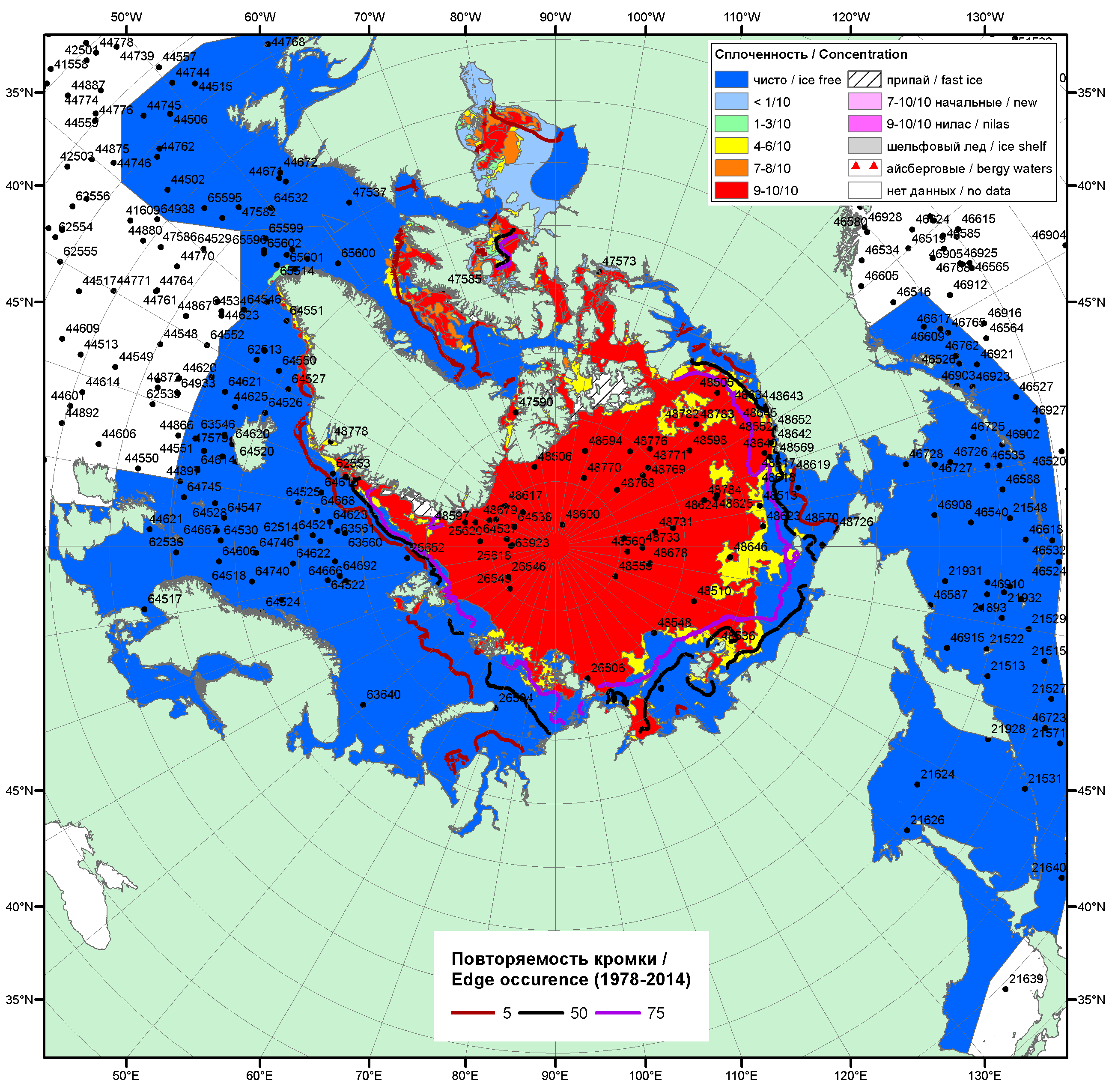 Рисунок 1а – Обзорная ледовая карта СЛО за 27.07.-04.08.2015 г. на основе ледового анализа ААНИИ (04.08), Национального ледового центра США (30.07), Канадской ледовой службы (27.07), положение метеорологический дрейфующих буев IABP и Argos на 04.08.2015T1200+00 и повторяемость кромки за 01-05.08 за период 1979-2014 гг. по наблюдениям SSMR-SSM/I-SSMIS (алгоритм NASATEAM).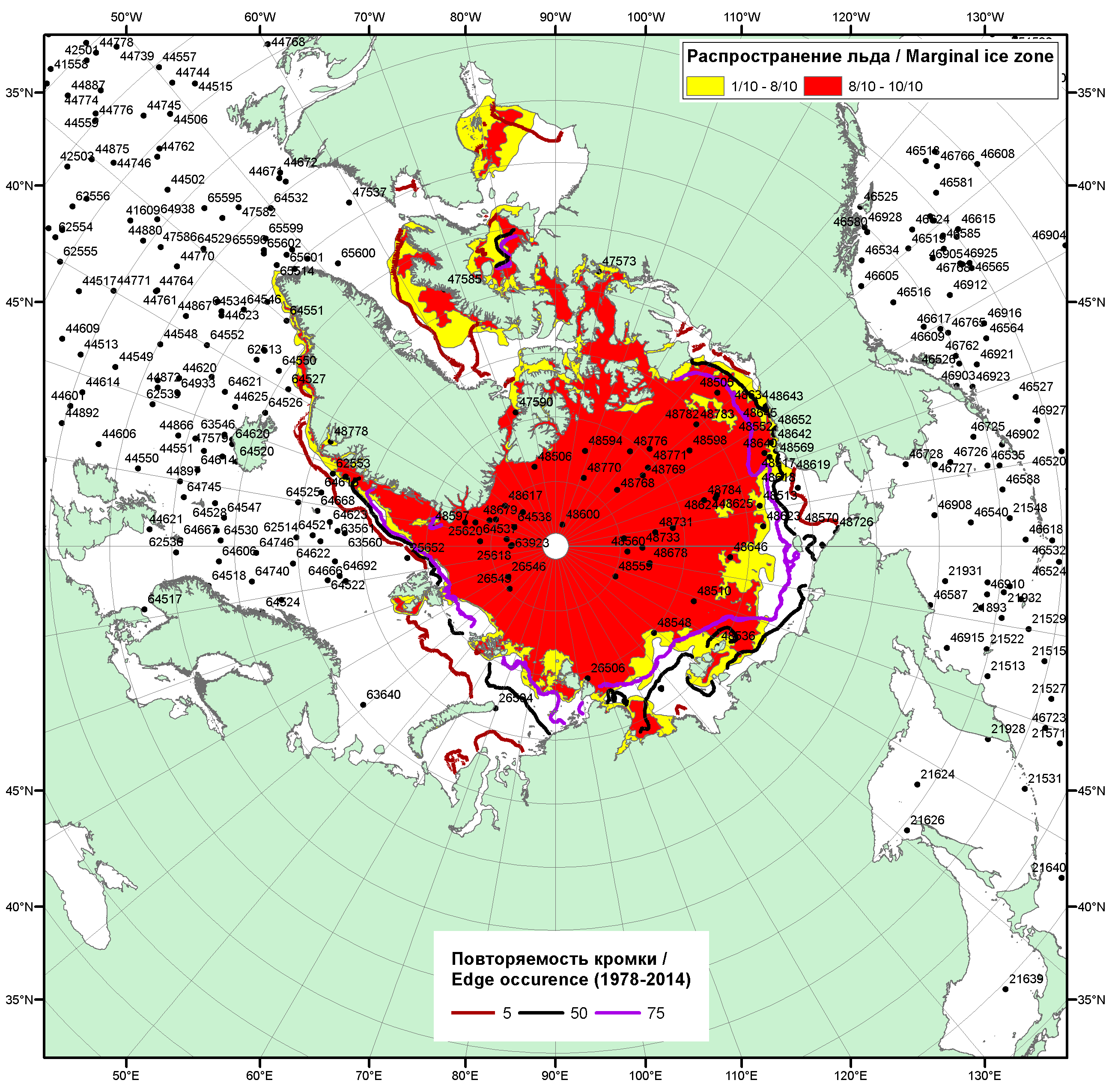 Рисунок 1б – Положение кромки льда и зон разреженных (<8/10) и сплоченных (≥8/10) льдов СЛО за 04.08.2015 г. на основе ледового анализа Национального Ледового Центра США, положение метеорологический дрейфующих буев IABP и Argos на 04.08.2015T1200+00 и повторяемость кромки за 01-05.08 за период 1979-2014 гг. по наблюдениям SSMR-SSM/I-SSMIS (алгоритм NASATEAM)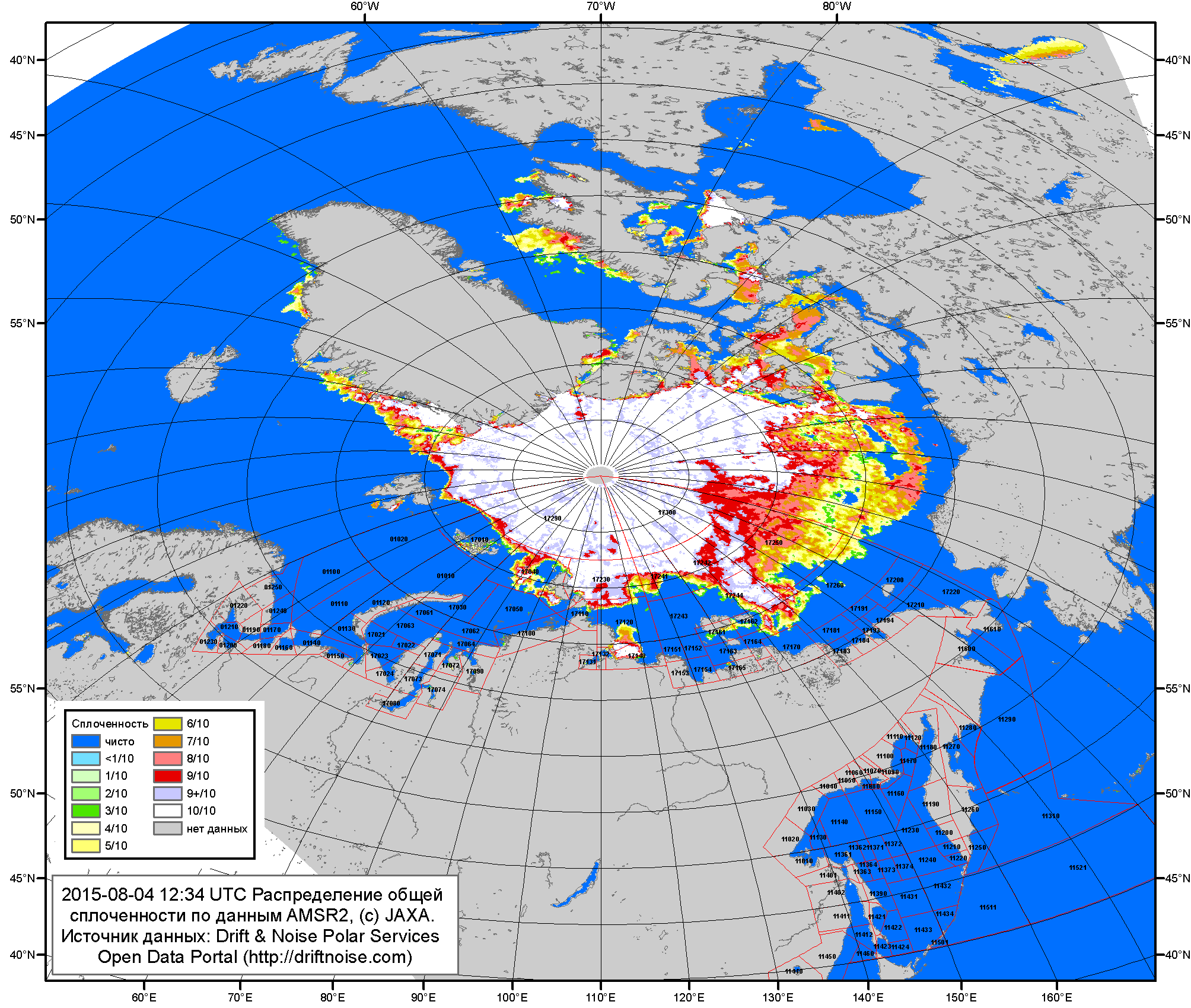 Рисунок 2a – Общая сплоченность морского льда СЛО и субарктических морей по данным AMSR2 на 04.08.2015 12:34 UTC и  границы районов ГМССБ МЕТЗОН XIII, XX и XXI.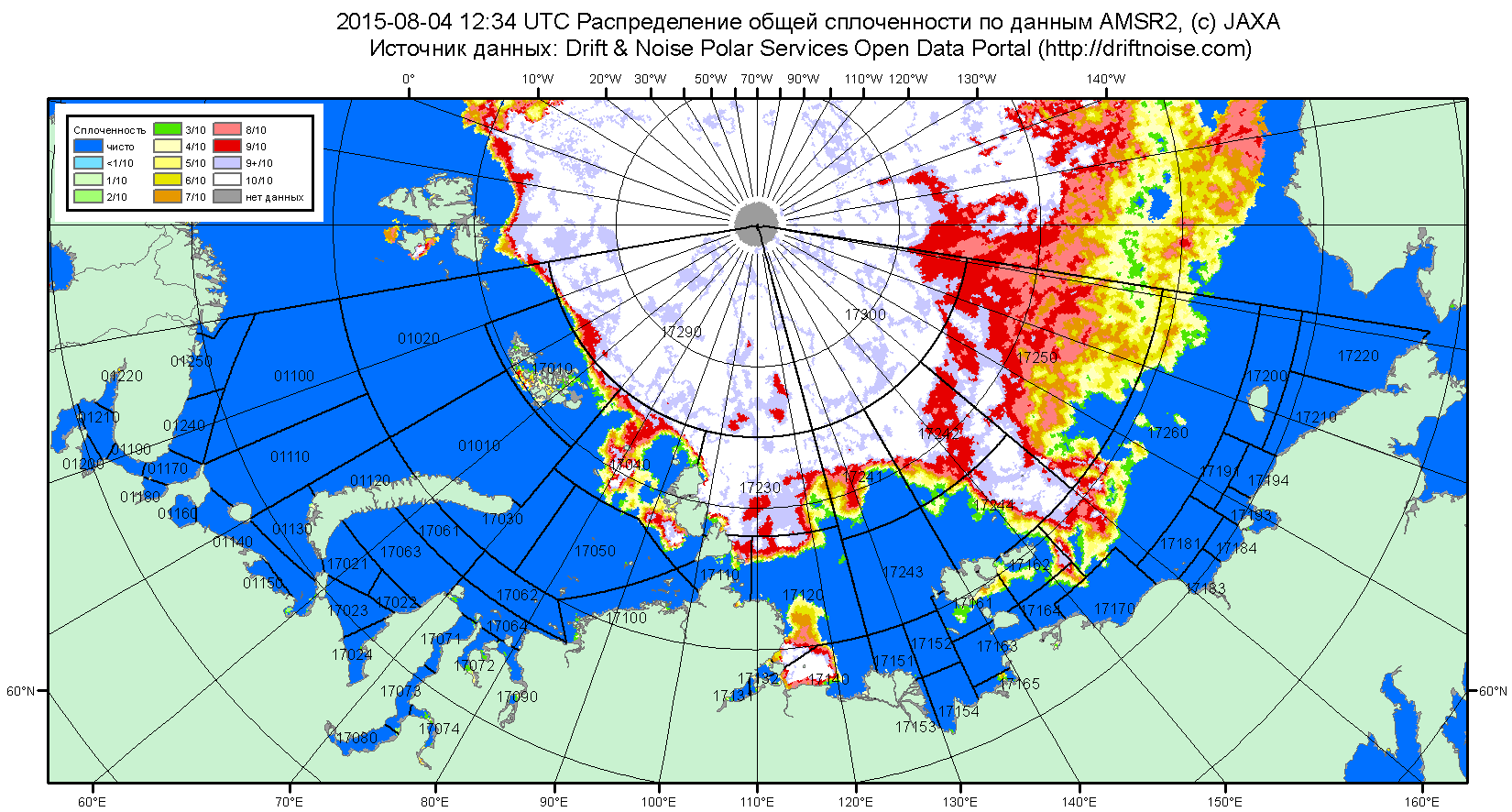 Рисунок 2б – Общая сплоченность морского льда морей СМП по данным AMSR2 на 04.08.2015 12:34 UTC и  границы районов ГМССБ МЕТЗОН XX и XXI.Рисунок 3 – Обзорная ледовая карта СЛО за 27.07 - 04.08.2015 г. и аналогичные периоды 2007-2014 гг. на основе ледового анализа ААНИИ, Канадской ледовой службы и Национального ледового центра США.Рисунок 4 – Поля распределения средневзвешенной толщины льда на основе совместной модели морского льда – океана ACNFS (HYCOM/NCODA/CICE) 04 августа 2015 - 2010 гг. Таблица 1 – Динамика изменения значений ледовитости по сравнению с предыдущей неделей для морей Северной полярной области за 20 – 26 июля 2015 г. по данным наблюдений SSMR-SSM/I-SSMIS-AMSR2Таблица 2 - Медианные значения ледовитости для Северной полярной области, 3-х меридиональных секторов и моря СМП за текущие 30 и 7-дневные интервалы и её аномалии от 2010-2014 гг. и интервалов 2005-2015 гг. и 1978-2015 гг. по данным наблюдений SSMR-SSM/I-SSMIS-AMSR2, алгоритмы NASATEAM/BOOTSTRAPСеверная полярная областьСектор 45°W-95°E (Гренландское - Карское моря)Сектор 95°E-170°W (моря Лаптевых - Чукотское, Берингово, Охотское)Сектор 170°W-45°W (море Бофорта и Канадская Арктика)Северный Ледовитый океанМоря СМП (моря Карское-Чукотское)Таблица 3 – Экстремальные и средние значения ледовитости для Северной полярной области, 3 меридиональных секторов и моря СМП за текущий 7-дневный интервал по данным наблюдений SSMR-SSM/I-SSMIS-AMSR2, алгоритмы NASATEAM/BOOTSTRAPСеверная полярная областьСектор 45°W-95°E (Гренландское - Карское моря)Сектор 95°E-170°W (моря Лаптевых - Чукотское, Берингово, Охотское)Сектор 170°W-45°W (море Бофорта и Канадская Арктика)Северный Ледовитый океанМоря СМП (моря Карское-Чукотское)Рисунок 5 – Ежедневные оценки сезонного хода ледовитости для Северной Полярной Области и трех меридиональных секторов за период 26.10.1978 - 02.08.2015 по годам на основе расчетов по данным SSMR-SSM/I-SSMIS-AMSR2, алгоритмы NASATEAM/BOOTSTRAP: а) Северная полярная область, б) сектор 45°W-95°E (Гренландское – Карское моря), в) сектор 95°E-170°W (моря Лаптевых – Чукотское и Берингово, Охотское), г) сектор 170°W-45°W (море Бофорта и Канадская Арктика), д) Северный Ледовитый океан, е) Северный морской путь (Карское - Чукотское моря).Рисунок 6 – Медианные распределения сплоченности льда за текущие 7 и 30-дневные промежутки и её разности относительно медианного распределения за те же месяца за периоды 1979-2015 (центр) и 2005-2015 гг. (справа) на основе расчетов по данным SSMR-SSM/I-SSMIS-AMSR2, алгоритмы NASATEAM/BOOTSTRAP.Южный океан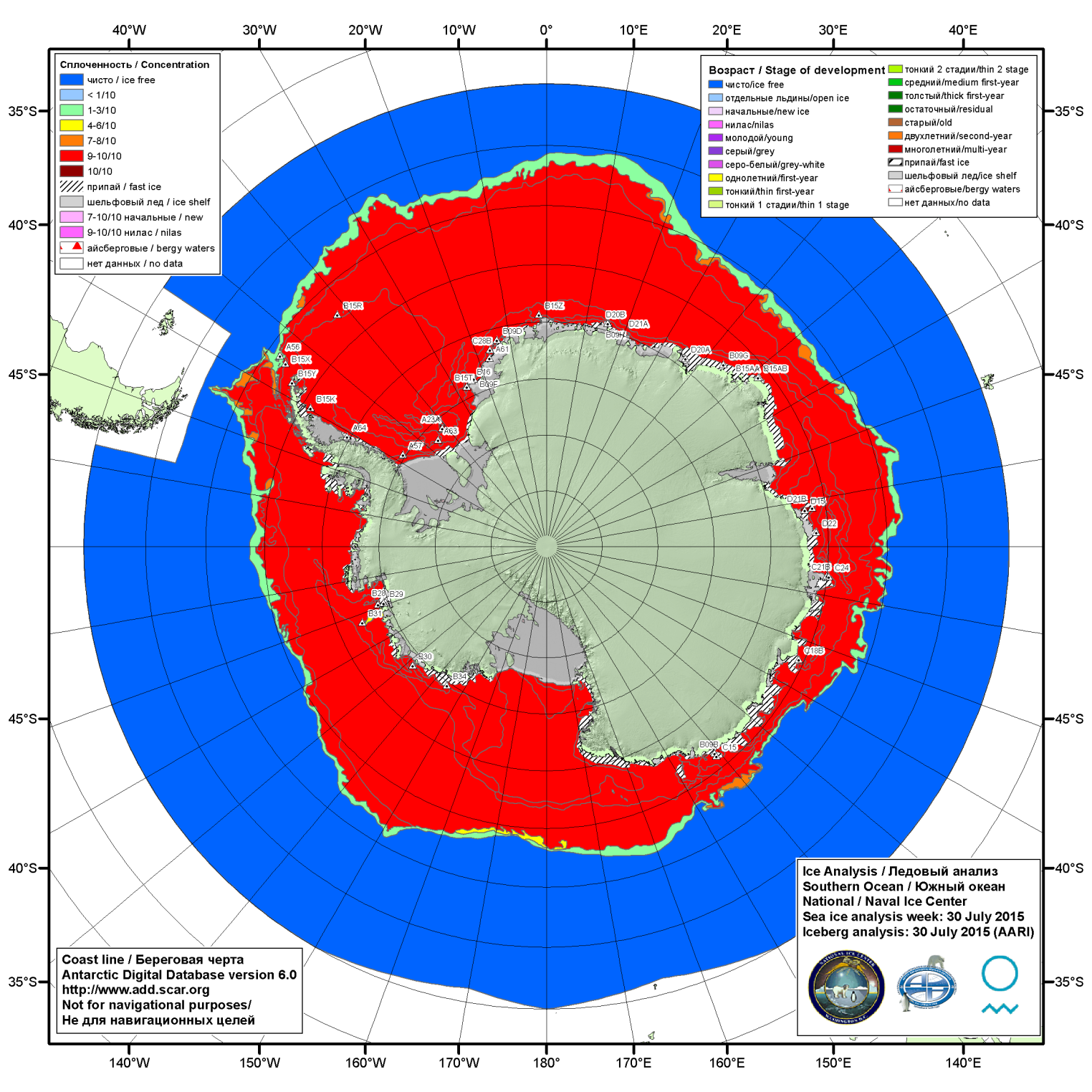 Рисунок 7а – Ледовая карта НЛЦ США (цветовая окраска по общей сплоченности) и расположение крупных айсбергов Южного океана (ААНИИ) за 30.07.2015.\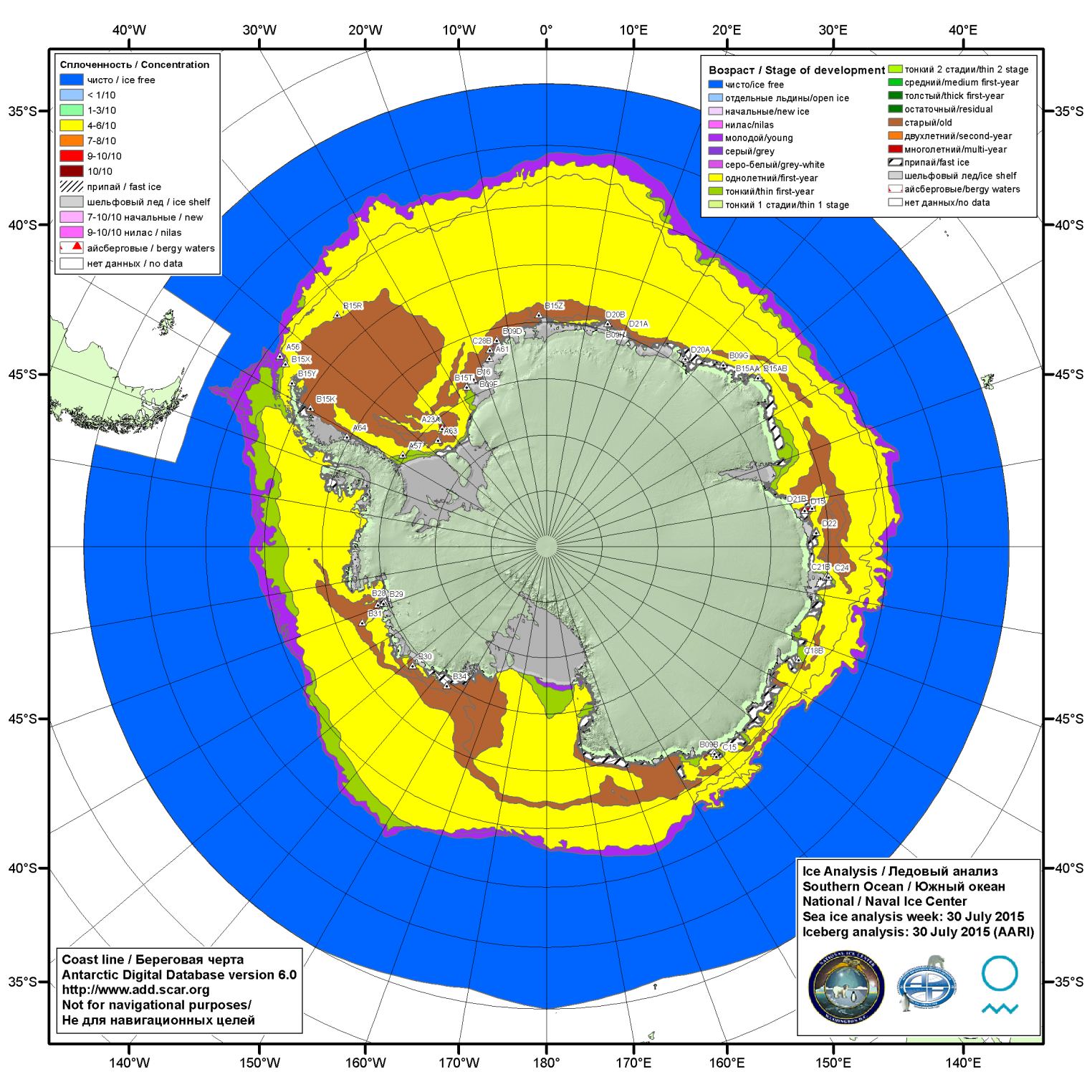 Рисунок 7б – Ледовая карта НЛЦ США (цветовая окраска по возрасту) и расположение крупных айсбергов Южного океана (ААНИИ) за 30.07.2015.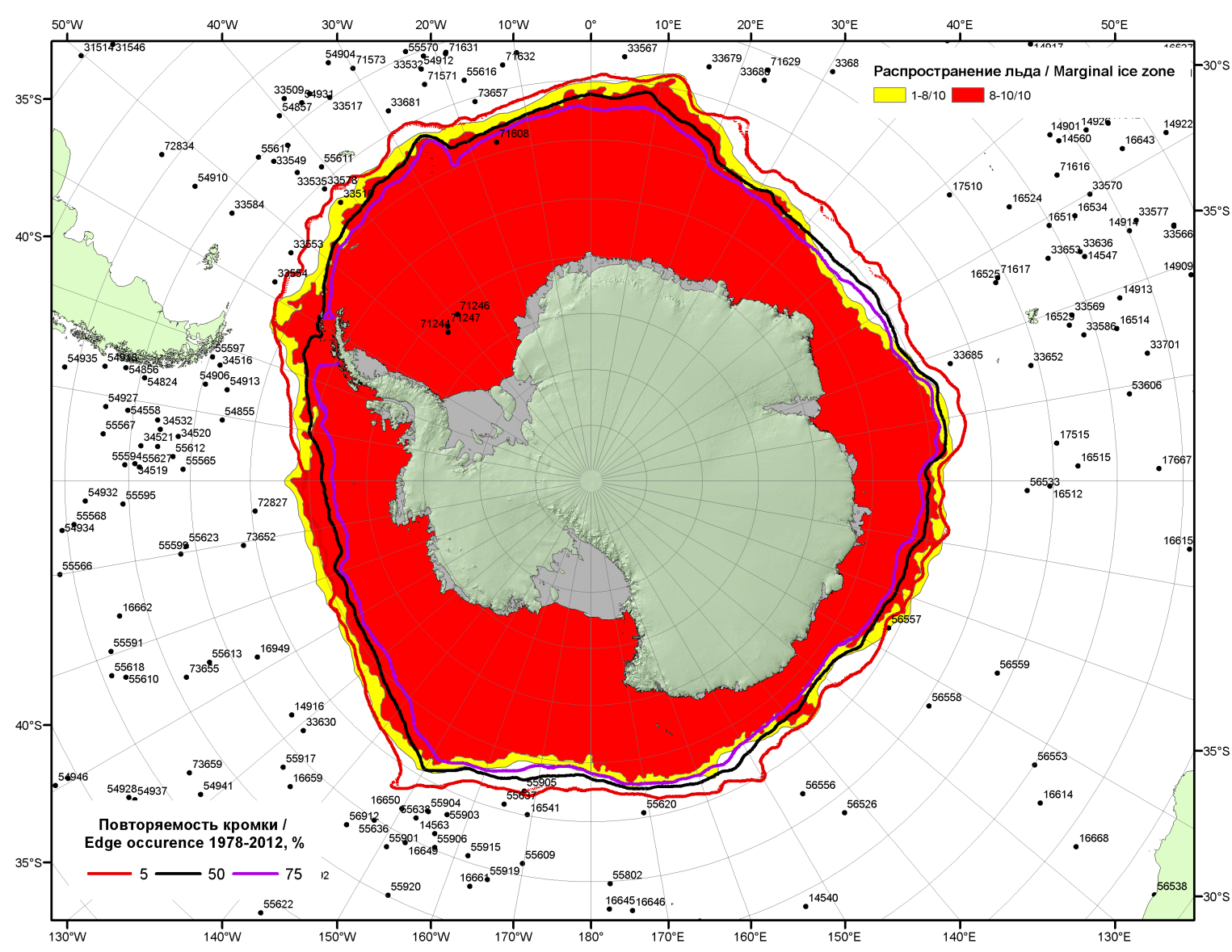 Рисунок 7в – Положение кромки льда и зон разреженных (<8/10) и сплоченных (≥8/10) льдов Южного океана за 04.08.2015 г. на основе ледового анализа Национального Ледового Центра США, положение метеорологический дрейфующих буев IABP и Argos на 04.08.2015T1200+00 и повторяемость кромки за 01-05.08 за период 1979-2014 гг. по наблюдениям SSMR-SSM/I-SSMIS (алгоритм NASATEAM)Рисунок 8 – Ежедневные оценки сезонного хода ледовитости Южного Океана и меридиональных секторов за период 26.10.1978 – 02.08.2015 по годам на основе расчетов по данным SSMR-SSM/I-SSMIS-AMSR2, алгоритм NASATEAM/BOOTSTRAP: а) Южный Океан, б) Атлантический сектор (60°W-30°E, море Уэдделла), в) Индоокеанский сектор (30°E-150°E, моря Космонавтов, Содружества, Моусона), г) Тихоокеанский сектор (150°E-60°W, моря Росса, Беллинсгаузена) Рисунок 9 – Медианные распределения общей сплоченности льда за текущие 7 и 30-дневные промежутки (слева) и её разности относительно медианного распределения за тот же месяц за периоды 1978-2015 (центр) и 2005-2015 гг. (справа) на основе расчетов по данным SSMR-SSM/I-SSMIS-AMSR2, алгоритм NASATEAM/BOOTSTRAPТаблица 4 – Динамика изменения значений ледовитости по сравнению с предыдущей неделей для морей Южного океана за 27 июля – 02 августа 2015 г. по данным наблюдений SSMR-SSM/I-SSMISТаблица 5 - Медианные значения ледовитости для Южного океана и 3 меридиональных секторов за текущие 30 и 7-дневные интервалы и её аномалии от 2010-2014 гг. и интервалов 2005-2015 гг. и 1978-2015 гг. по данным наблюдений SSMR-SSM/I-SSMIS-AMSR2, алгоритм NASATEAM/BOOTSTRAPЮжный ОкеанАтлантический сектор (60°W-30°E, море Уэдделла)Индоокеанский сектор (30°E-150°E, моря Космонавтов, Содружества, Моусона)Тихоокеанский сектор (150°E-60°W, моря Росса, Беллинсгаузена)Таблица 6 – Экстремальные и средние значения ледовитости для Южного океана и 3 меридиональных секторов за текущий 7-дневный интервал по данным наблюдений SSMR-SSM/I-SSMIS-AMSR2, алгоритм NASATEAM/BOOTSTRAPЮжный ОкеанАтлантический сектор (60°W-30°E, море Уэдделла)Индоокеанский сектор (30°E-150°E, моря Космонавтов, Содружества, Моусона)Тихоокеанский сектор (150°E-60°W, моря Росса, Беллинсгаузена)Приложение 1 – Статистические значения ледовитостей по отдельным акваториям Северной Полярной Области и Южного океанаТаблица 7 – Средние, аномалии среднего и экстремальные значения ледовитостей для Северной полярной области и её отдельных акваторий за текущие 7-дневный (неделя) и 30-дневный промежутки времени по данным наблюдений SSMR-SSM/I-SSMIS-AMSR2, алгоритм NASATEAM/BOOTSTRAP за период 1978-2015 гг.27.07-02.0803.07-02.08Таблица 8 – Средние, аномалии среднего и экстремальные значения ледовитостей для Южного океана и его отдельных акваторий за текущие 7-дневный (неделя) и 30-дневный промежутки времени по данным наблюдений SSMR-SSM/I-SSMIS-AMSR2, алгоритм NASATEAM/BOOTSTRAP за период 1978-27.07-02.0803.07-02.08Таблица 9 – Динамика изменения значений ледовитости по сравнению с предыдущей неделей для морей Северной полярной области и Южного океана за текущий 7-дневный (неделя) промежуток времени по данным наблюдений SSMIS-AMSR227.07-02.0827.07-02.0827.07-02.0827.07-02.0827.07-02.0827.07-02.0827.07-02.08Характеристика исходного материала и методика расчетовДля иллюстрации ледовых условий Арктического региона представлены совмещенные региональные карты ААНИИ, ГМЦ России, ледовой службы Германии (BSH), Канадской ледовой службы – КЛС и Национального ледового центра США - НЛЦ. Совмещение карт выполнено путем перекрытия слоев (ААНИИ, слой #1), (региональная карта НЛЦ, слой #1), (ГМЦ России, слой #1), (BSH, слой #1) -> (КЛС, слой #2)  –> (обзорная карта НЛЦ, слой #3). Как результат, карты ААНИИ характеризуют ледовые условия морей Гренландского…Бофорта и Охотского, карты ГМЦ России – Азовского, Каспийского и Белого, карты НЛЦ – Берингова моря, карты BSH – Балтийского карты КЛС - морей Бофорта, Канадского архипелага, Баффина, Девисова пролива, Лабрадор, Св. Лаврентия, а НЛЦ - Арктического Бассейна, Линкольна,  южной части Гренландского моря, а также в летний период – моря Бофорта, Чукотское и Берингово (при этом полный охват карт НЛЦ – вся акватория СЛО и субполярные моря). Для построения совмещенных карт используется архив данных в обменном формате ВМО СИГРИД3 Мирового центра данных по морскому льду (МЦД МЛ). В пределах отдельного срока выборка карт из архива проводилась по критериям близости карт к сроку выпуска карты ААНИИ с максимальным интервалом времени между картами до 7 суток (день недели выпуска карт ААНИИ и ГМЦ России– каждая среда, BSH – каждый понедельник, КЛС – каждый вторник, НЛЦ – 1 раз в 2 недели по вторникам для циркумполярных карт и понедельник – четверг для региональных карт). Для иллюстрации полей толщин льда СЛО использованы ежедневные данные по распределению средневзвешенной толщины льда численной модели ACNFS. Численная модель ACNFS имеет пространственное разрешение 1/12° и является совместной моделью морского льда – океана диагностики и краткосрочного прогнозирования состояния ледяного покрова  всех акваторий Северного полушария севернее 40 с.ш. В модели ACNFS используется ледовый блок CICE (Hunke and Lipscomb, 2008), совмещенный с  моделью океана HYCOM (Metzger et al., 2008, 2010). Атмосферный форсинг включает поля приземных метеопараметров и радиационного баланса поверхности. Исходная ледовая информация, используемая для расчетов по модели, включают данные альтиметра, ТПО, сплоченность, профиля температуры и солёности воды.Для иллюстрации ледовых условий Южного океана, а также Северной Полярной области за последние сутки используются ежедневные циркумполярные ледовые информационные продукты НЛЦ США по оценке расположения кромки льда и ледяных массивов - MIZ (Marginal Ice Zone). Для цветовой окраски карт использован стандарт ВМО (WMO/Td. 1215) для зимнего (по возрасту) и летнего (по общей сплоченности) периодов. Следует также отметить, что в зонах стыковки карт ААНИИ, ГМЦ России, КЛС и НЛЦ наблюдается определенная несогласованность границ и характеристик ледовых зон вследствие ряда различий в ледовых информационных системах подготавливающих служб (карты для Балтийского моря представлены только BSH или ААНИИ). Однако, данная несогласованность несущественна для целей интерпретации ледовых условий в рамках настоящего обзора. Для получения оценок ледовитости (extent) и приведенной ледовитости – площади льда (area) отдельных секторов, морей, частей морей Северной полярной области и Южного океана и климатического положения кромок заданной повторяемости на основе данных спутниковых систем пассивного микроволнового зондирования SSMR-SSM/I-SSMIS-AMSR2 в МЦД МЛ ААНИИ принята следующая технология расчетов:источник данных – архивные (Cavalieri et al., 2008, Meier et al., 2006) и квазиоперативные (Maslanik and Stroeve, 1999) c задержкой 1-2 дня ежедневные матрицы (поля распределения) оценок общей сплоченности Северной (севернее 45° с.ш.) и Южной (южнее 50° с.ш.) Полярных областей на основе обработанных по алгоритму NASATEAM данных многоканальных микроволновых радиометров SSMR-SSM/I-SSMIS ИСЗ NIMBUS-7 и DMSP за период с 26.10.1978 г. по настоящий момент времени, копируемые с сервера НЦДСЛ;источник данных – ежедневные матрицы (поля распределения) оценок общей сплоченности Северной и Южной полярной областей на основе обработанных по алгоритму Bootstrap данных многоканального микроволнового радиометра AMSR2 ИСЗ GCOM-W1(SHIZUKU) за период с 01.07.2012 г. по настоящий момент времени, предоставленные Японским космическим агентством (provided by JAXA);область расчета – Северная и Южная Полярные области и их регионы с использованием масок океан/суша НЦДСЛ (http://nsidc.org/data/polar_stereo/tools_masks.html);границы используемых масок расчета отдельных меридиональных секторов, морей, частей морей Северной полярной области и Южного океана представлены на рисунках П1 – П2, не совпадают с используемыми в НЦДСЛ масками для отдельных акваторий Мирового океана и основаны на номенклатуре ААНИИ для морей Евразийского шельфа (Гренландское - Чукотское), Атласе Северного ледовитого океана (1980) и Атласе океанов (1980) издательства ГУНИО МО.вычислительные особенности расчета – авторское программное обеспечение ААНИИ с сохранением точности расчетов и оценке статистических параметров по гистограмме распределения и свободно-распространяемое программное обеспечение GDAL для векторизации полей климатических параметров;Исходная информация в формате ВМО СИГРИ3 доступна на сервере МЦД МЛ по адресам http://wdc.aari.ru/datasets/d0004 (карты ААНИИ), http://wdc.aari.ru/datasets/d0031 (карты КЛС), http://wdc.aari.ru/datasets/d0032 (карты НЛЦ), ), http://wdc.aari.ru/datasets/d0033  (карты ГМЦ России) и ), http://wdc.aari.ru/datasets/d0035 (карты BSH).   В графическом формате PNG совмещенные карты ААНИИ-КЛС-НЛЦ доступны по адресу http://wdc.aari.ru/datasets/d0040. Результаты расчетов ледовитости Северной, Южной полярных областей, их отдельных меридиональных секторов, морей и частей морей доступны на сервере МЦД МЛ ААНИИ в каталогах соответственно http://wdc.aari.ru/datasets/ssmi/data/north/extent/ и http://wdc.aari.ru/datasets/ssmi/data/south/extent/.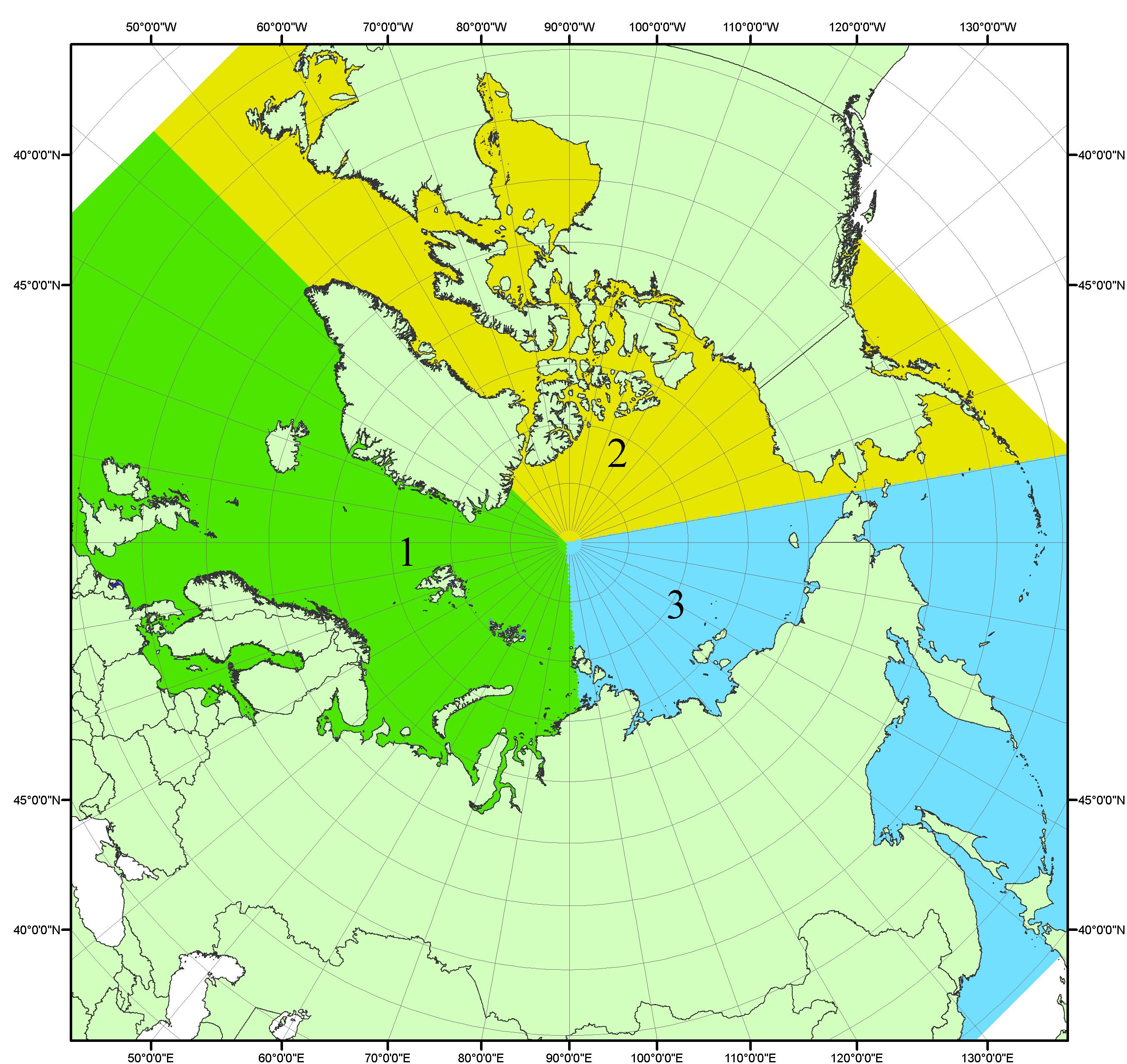 Рисунок П1 – Секторальное деление северной полярной области. 1 - Сектор 45°W-95°E (Гренландское - Карское моря); 2 - Сектор 170°W-45°W (море Бофорта и Канадская Арктика); 3 - Сектор 95°E-170°W (моря Лаптевых - Чукотское, Берингово, Охотское, Японское)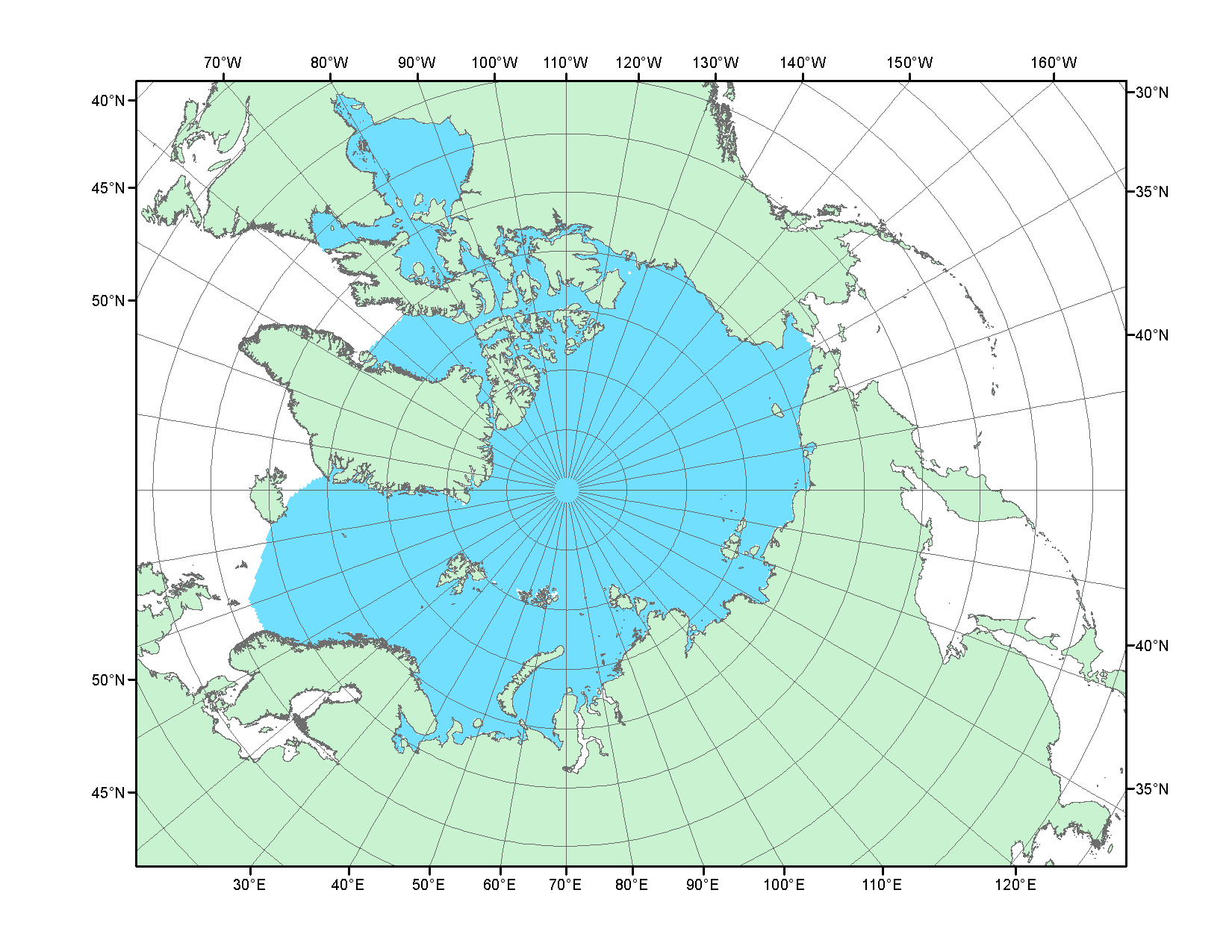 Рисунок П2 – Северный ледовитый океан в официальных границах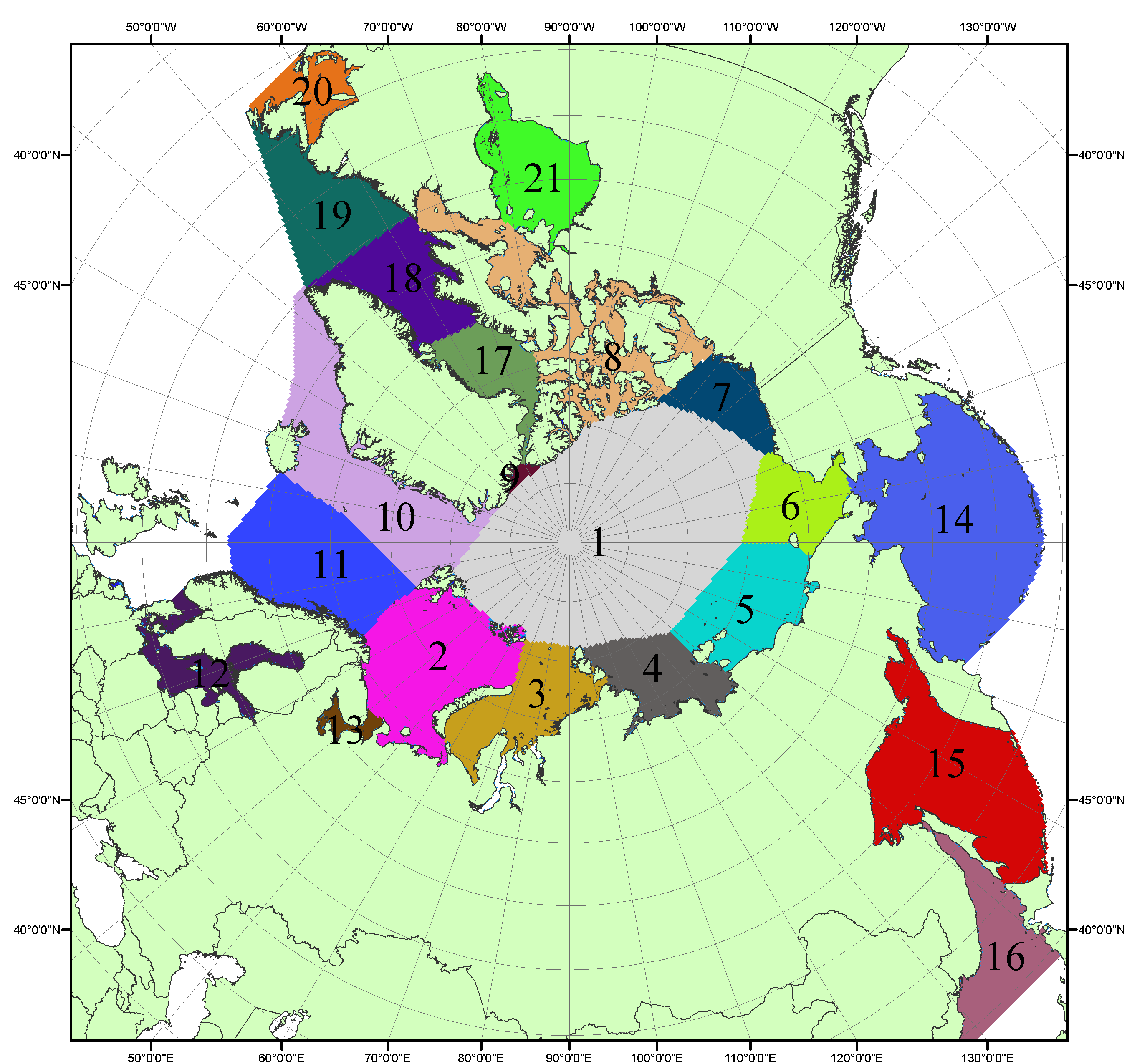 Рисунок П3 – Моря северной полярной области. 1 – Арктический бассейн; 2- Баренцево море; 3 – Карское море; 4 – море Лаптевых; 5 - Восточно-Сибирское море; 6 – Чукотское море; 7 – море Бофорта; 8 – Канадский архипелаг; 9 – море Линкольна; 10 – Гренландское море; 11 – Норвежское море; 12 – Балтийское море; 13 – Белое море; 14 – Берингово море; 15 – Охотское море; 16 – Японское море; 17 – море Баффина; 18 – Дейвисов пролив; 19 – море Лабрадор; 20 – залив Святого Лаврентия; 21 – Гудзонов залив.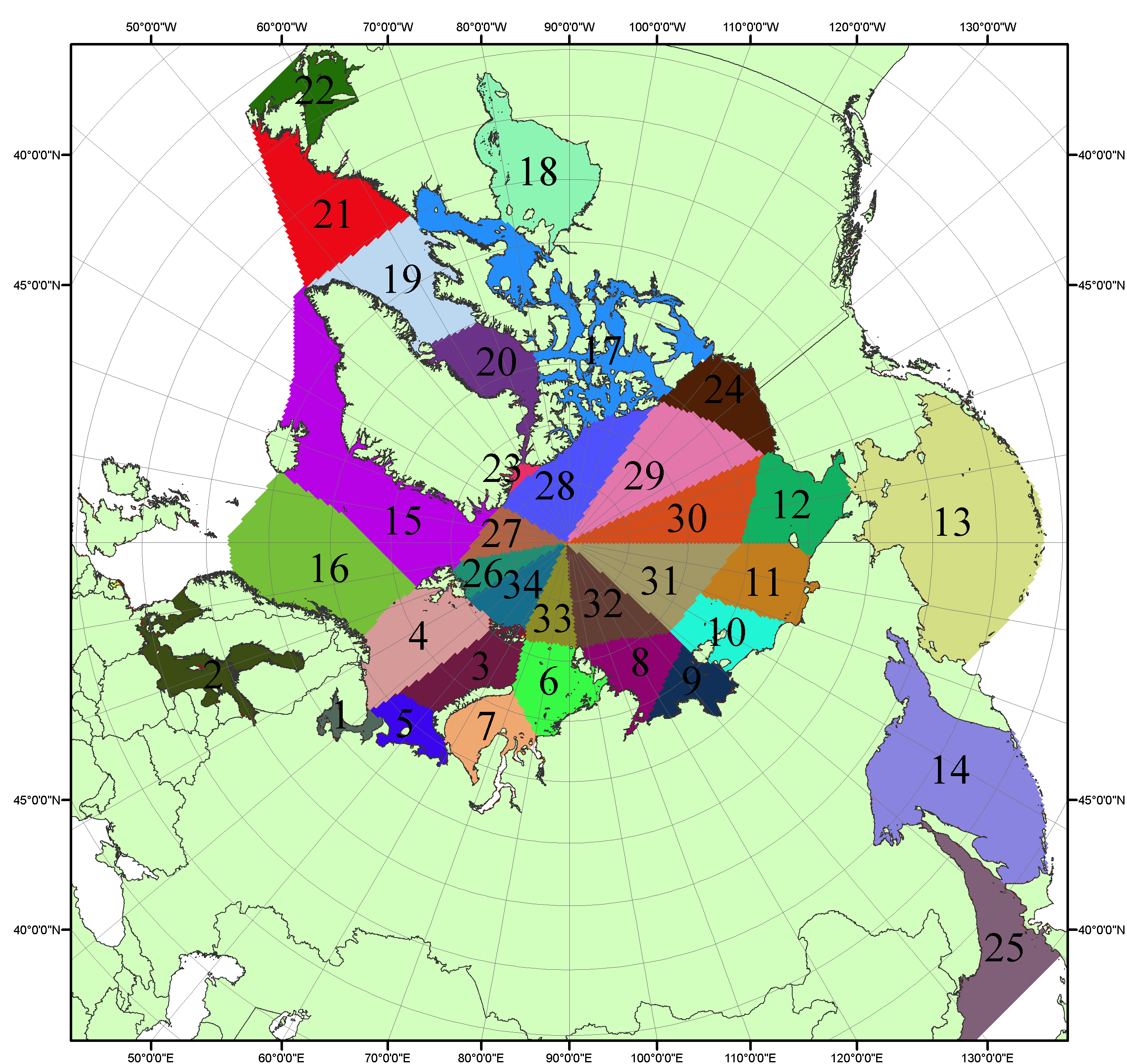 Рисунок П4 – Сектора и моря северной полярной области. 1 - Белое море; 2- Балтийское море; 3 – Баренцево море (СВ); 4 – Баренцево море (З); 5 - Баренцево море (ЮВ); 6 – Карское море (СВ); 7 – Карское море (ЮЗ); 8 – море Лаптевых (В); 9 – море Лаптевых (З); 10 – Восточно-Сибирское море (З); 11 – Восточно-Сибирское море (В); 12 –Чукотское море; 13 –Берингово море; 14 – Охотское море; 15 –Гренландское море; 16 – Норвежское море; 17 – Канадский архипелаг; 18 – Гудзонов залив; 19 – Дейвисов пролив; 20 - море Баффина; 21 – море Лабрадор; 22 - залив Святого Лаврентия; 23 - море Линкольна; 24 - море Бофорта; 25 - Японское море; 26 - сектор АО (30°з.д. – 10°в.д.); 27 – сектор АО (10°в.д. – 30°в.д.); 28 - сектор АО (30°в.д. – 65°в.д.); 29 - сектор АО (65°в.д. – 96°в.д.);30 - сектор АО (96°в.д. – 140°в.д.);31 - сектор АО (140°в.д. – 180°в.д.); 32 - сектор АО (180°в.д. – 156°з.д.); 33 - сектор АО (156°з.д. – 123°з.д.); 34 - сектор АО (123°з.д. – 30°з.д.).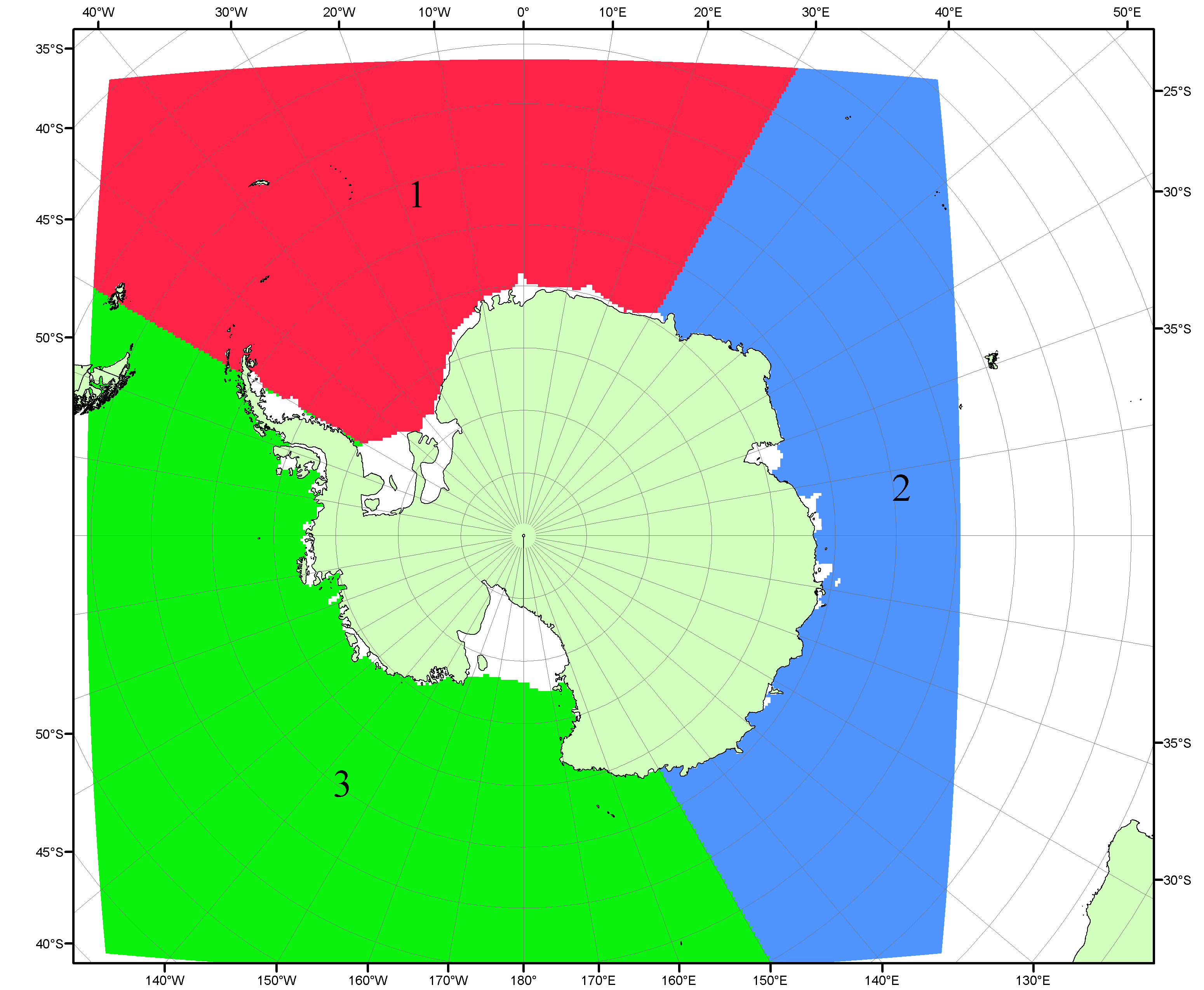 Рисунок П5 – Секторальное деление Южного океана. 1 - Атлантический сектор (60°W-30°E, море Уэдделла); 2 - Индоокеанский сектор (30°E-150°E, моря Космонавтов, Содружества, Моусона); 3 - Тихоокеанский сектор (150°E-60°W, моря Росса, Беллинсгаузена)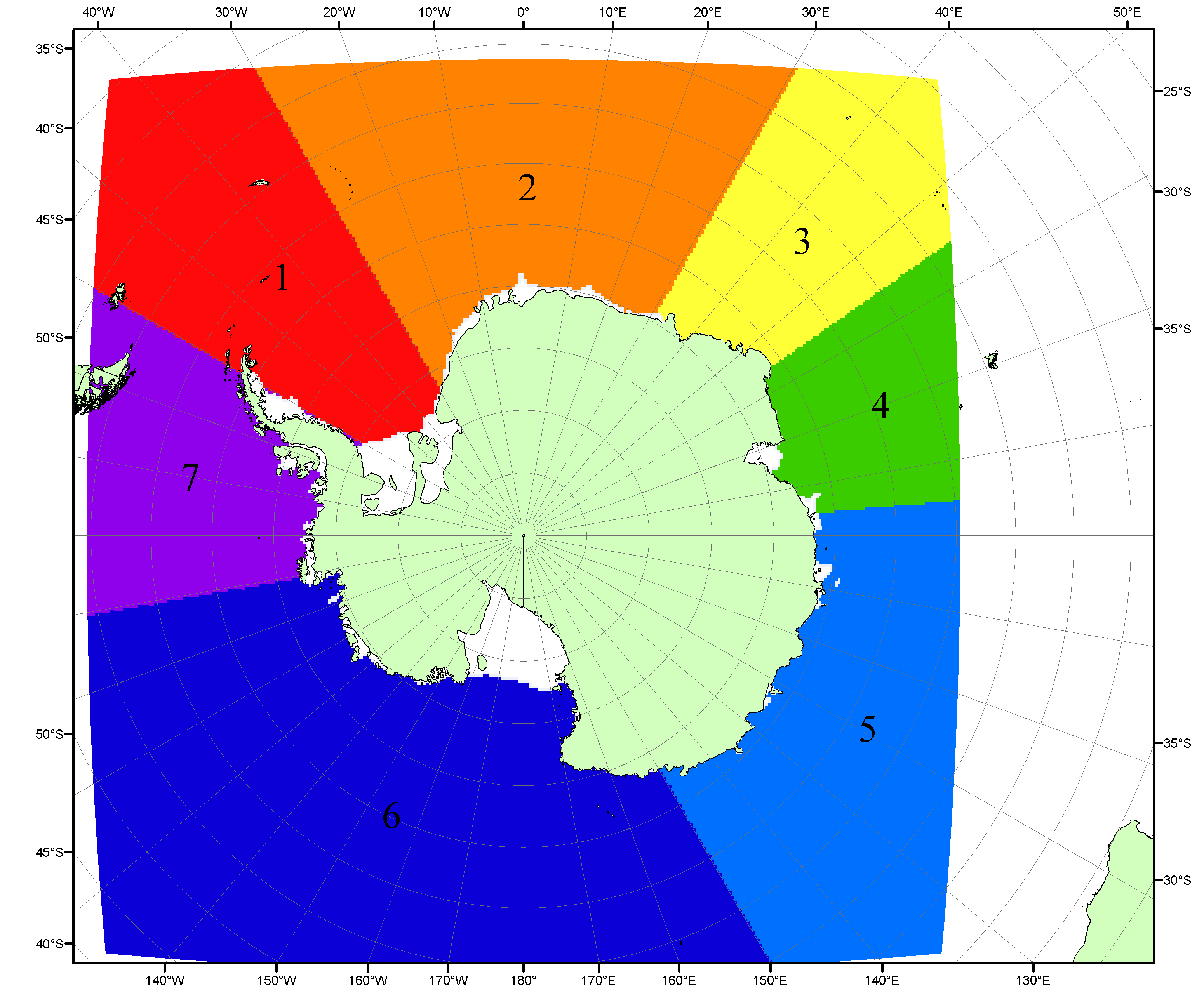 Рисунок П6 – Моря Южного океана. 1 – Западная часть моря Уэдделла; 2- Восточная часть моря Уэдделла; 3 – Море Космонавтов; 4 – море Содружества; 5 – море Моусона; 6 – море Росса; 7 – Море Беллинсгаузена.Список источников1. Атлас океанов. Северный Ледовитый океан. – 1980. М: Изд. ГУНИО МО СССР ВМФ – 184 с.2. Атлас океанов. Термины. Понятия. Справочные таблицы. - Изд. ВМФ МО СССР.-1980.3. Границы океанов и морей. – 1960. Л.: Изд. ГУНИО ВМФ. – 51 с.4. Andersen, S., R. Tonboe, L. Kaleschke, G. Heygster, and L. T. Pedersen, Intercomparison of passive microwave sea ice concentration retrievals over the high-concentration Arctic sea ice.// J. Geophys. Res. – 2007. – Vol. 112. C08004, doi:10.1029/2006JC003543.5. Cavalieri, D., C. Parkinson, P. Gloersen, and H. J. Zwally. 1996, updated 2008. Sea Ice Concentrations from Nimbus-7 SMMR and DMSP SSM/I Passive Microwave Data, [1978.10.26 – 2007.12.31]. Boulder, Colorado USA: National Snow and Ice Data Center. Digital media.6. Meier, W., F. Fetterer, K. Knowles, M. Savoie, M. J. Brodzik. 2006, updated quarterly. Sea Ice Concentrations from Nimbus-7 SMMR and DMSP SSM/I Passive Microwave Data, [2008.01.01 – 2008.03.25]. Boulder, Colorado USA: National Snow and Ice Data Center. Digital media.7. Maslanik, J., and J. Stroeve. 1999, updated daily. Near-Real-Time DMSP SSM/I-SSMIS Daily Polar Gridded Sea Ice Concentrations, [2008.03.26 – present moment]. Boulder, Colorado USA: National Snow and Ice Data Center. Digital media.8. Ice Chart Colour Code Standard. - JCOMM Technical Report Series No. 24, 2004, WMO/TD-No.1215. (http://jcomm.info/index.php?option=com_oe&task=viewDocumentRecord&docID=4914)9. JAXA GCOM-W1 ("SHIZUKU") Data Providing Service - http://gcom-w1.jaxa.jp/index.html 10. ACNFS on Internet - http://www7320.nrlssc.navy.mil/hycomARC 11. Posey, P.G., E.J. Metzger, A.J. Wallcraft, O.M Smedstad and M.W. Phelps, 2010: Validation of the 1/12° Arctic Cap Nowcast/Forecast System (ACNFS). Naval Report NRL/MR/7320-10-9287, Stennis Space Center, MS.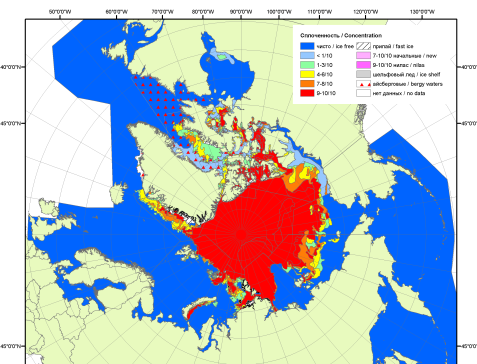 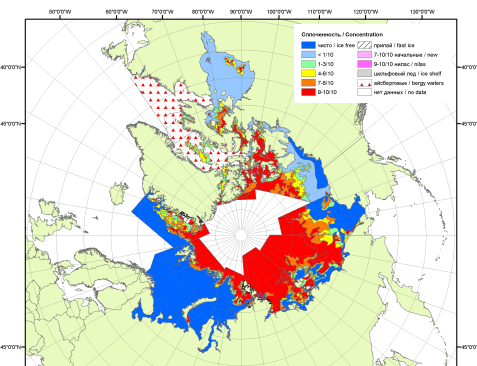 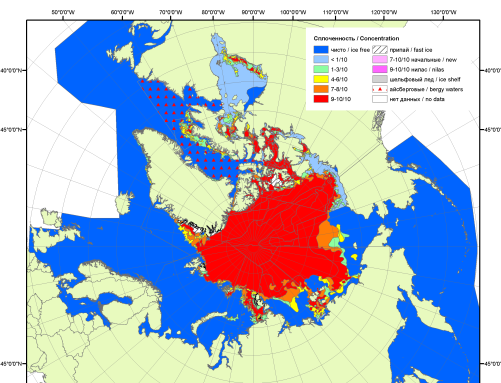 200720082009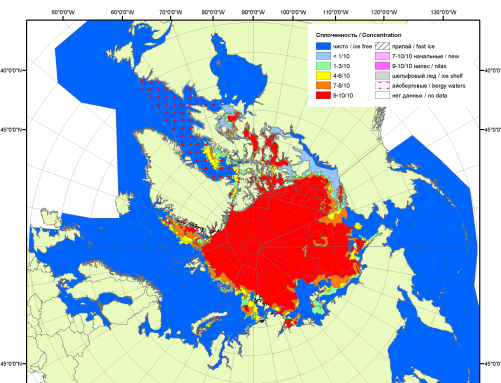 2010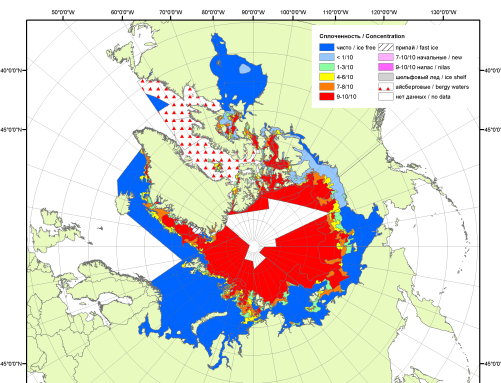 2011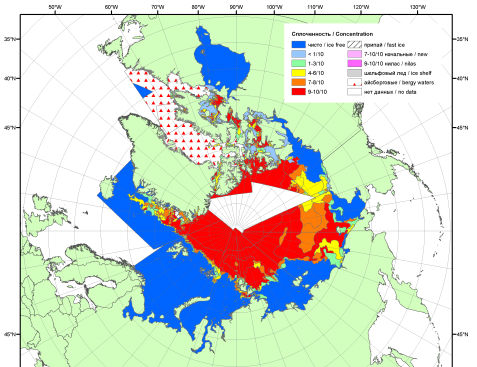 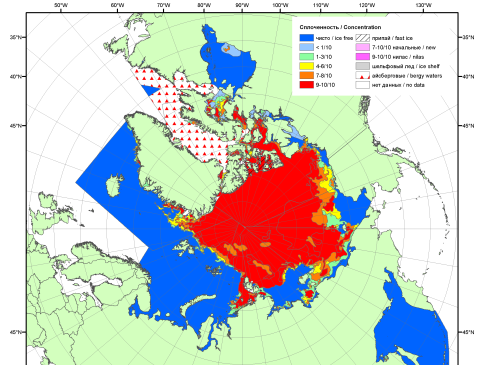 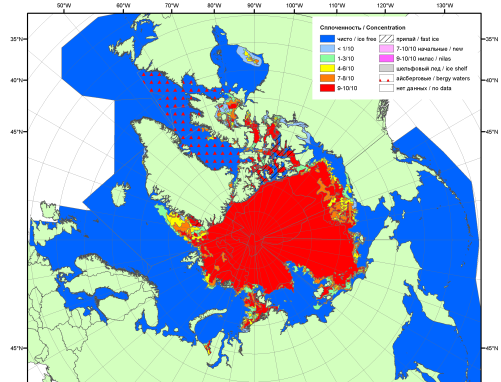 201220132014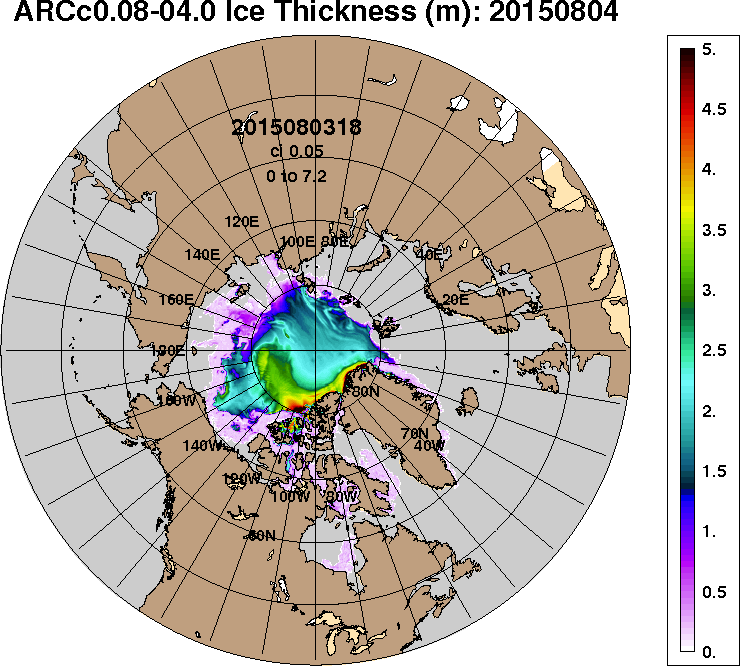 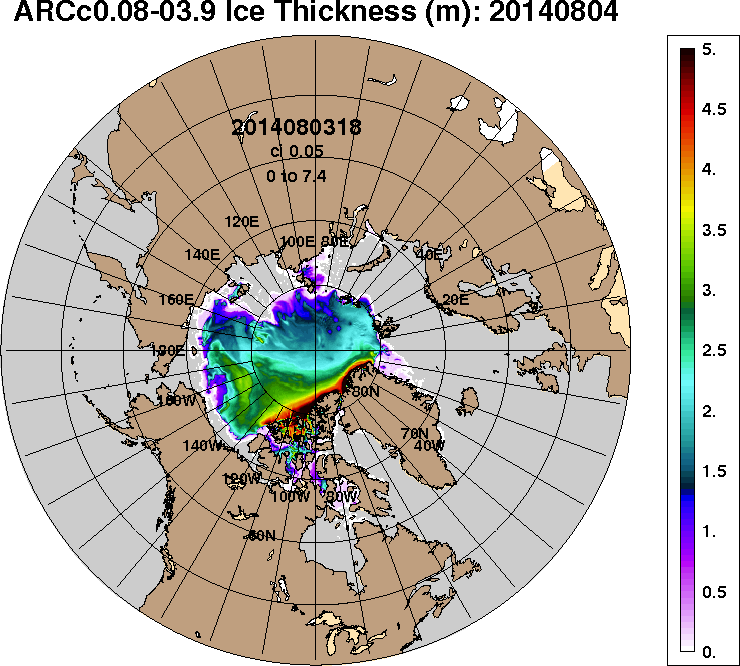 2015-08-042014-08-04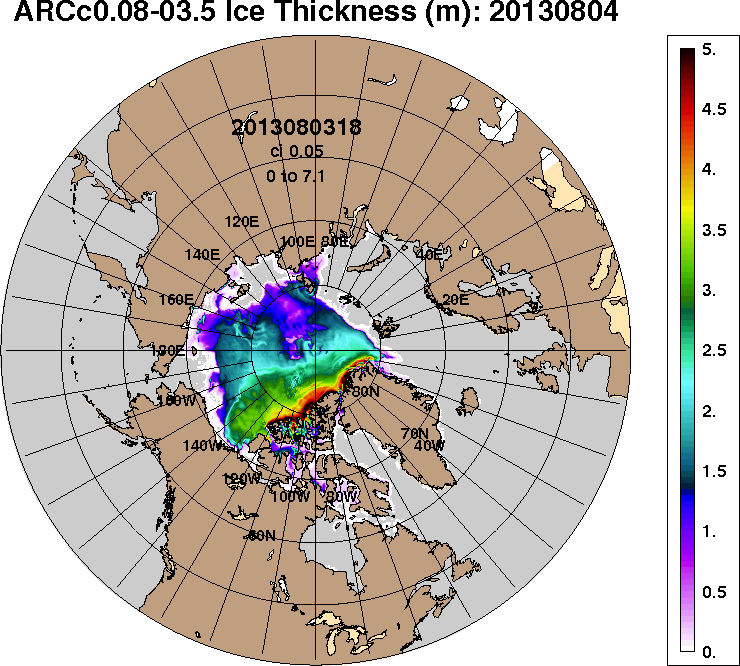 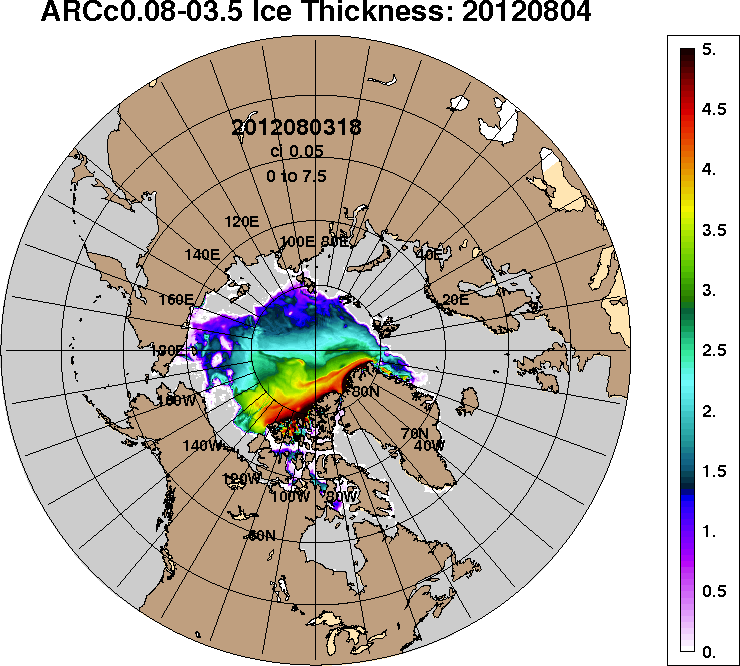 2013-08-042012-08-04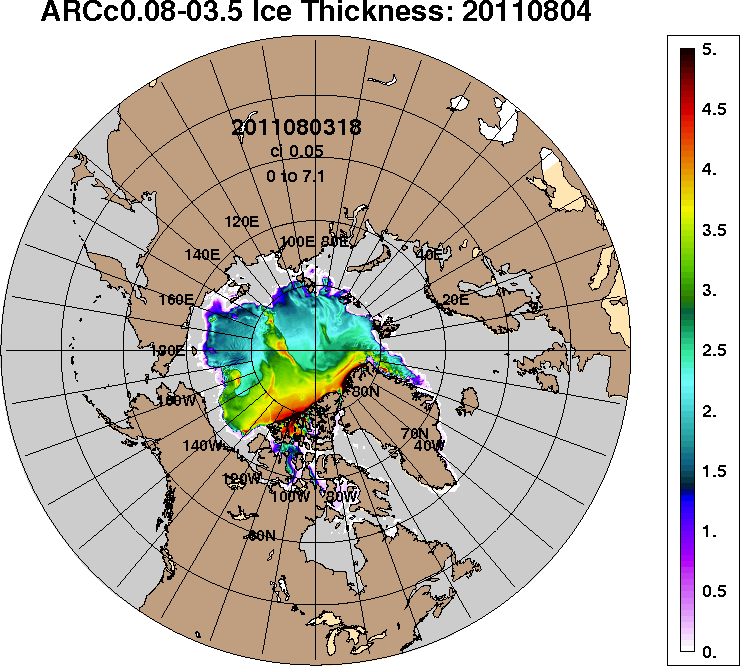 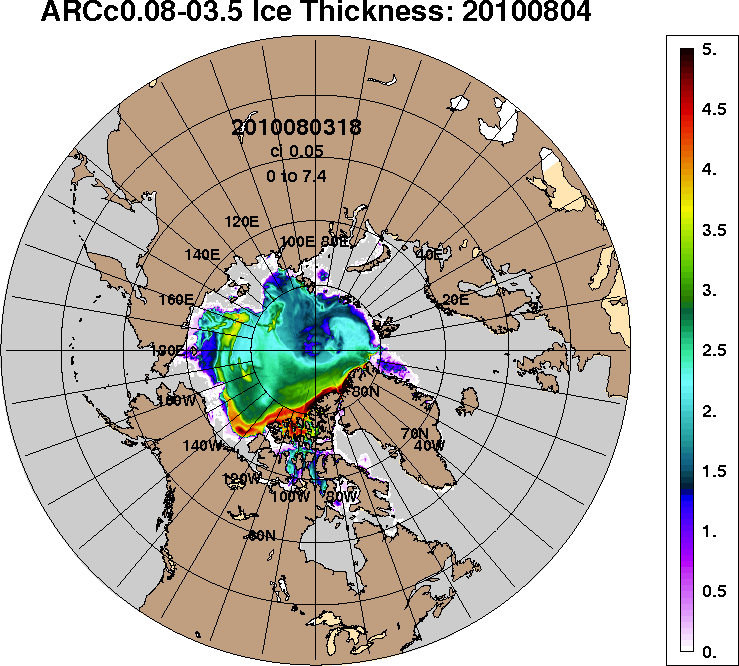 2011-08-042010-08-04РегионСеверная полярная областьСектор 45°W-95°E (Гренландское - Карское моря)Сектор 95°E-170°W (моря Лаптевых - Чукотское, Берингово, Охотское)Сектор 170°W-45°W (море Бофорта и Канадская Арктика)Северный Ледовитый океанМоря СМП (моря Карское-Чукотское)Разность-616.4-157.4-263.1-196.0-536.3-299.0тыс.кв.км/сут.-88.1-22.5-37.6-28.0-76.6-42.7МесяцS, тыс. км2Аномалии, тыс км2/%Аномалии, тыс км2/%Аномалии, тыс км2/%Аномалии, тыс км2/%Аномалии, тыс км2/%Аномалии, тыс км2/%Аномалии, тыс км2/%МесяцS, тыс. км22010 г2011 г2012 г2013 г2014 г2005-2015гг1978-2015гг03.07-02.088223.8287.8560.0541.6166.5190.9125.1-972.103.07-02.088223.83.67.37.02.12.41.5-10.627.07-02.086971.657.3192.2337.2-126.3-172.1-78.4-1200.727.07-02.086971.60.82.85.1-1.8-2.4-1.1-14.7МесяцS, тыс. км2Аномалии, тыс км2/%Аномалии, тыс км2/%Аномалии, тыс км2/%Аномалии, тыс км2/%Аномалии, тыс км2/%Аномалии, тыс км2/%Аномалии, тыс км2/%МесяцS, тыс. км22010 г2011 г2012 г2013 г2014 г2005-2015гг1978-2015гг03.07-02.081766.333.0-110.1149.9170.8-227.5-55.9-475.303.07-02.081766.31.9-5.99.310.7-11.4-3.1-21.227.07-02.081488.937.4-218.679.2208.9-239.8-71.7-450.227.07-02.081488.92.6-12.85.616.3-13.9-4.6-23.2МесяцS, тыс. км2Аномалии, тыс км2/%Аномалии, тыс км2/%Аномалии, тыс км2/%Аномалии, тыс км2/%Аномалии, тыс км2/%Аномалии, тыс км2/%Аномалии, тыс км2/%МесяцS, тыс. км22010 г2011 г2012 г2013 г2014 г2005-2015гг1978-2015гг03.07-02.082558.2-227.9110.2-163.0-238.6-19.7-148.0-407.603.07-02.082558.2-8.24.5-6.0-8.5-0.8-5.5-13.727.07-02.082052.0-331.8-60.9-285.0-461.7-150.3-280.4-653.527.07-02.082052.0-13.9-2.9-12.2-18.4-6.8-12.0-24.2МесяцS, тыс. км2Аномалии, тыс км2/%Аномалии, тыс км2/%Аномалии, тыс км2/%Аномалии, тыс км2/%Аномалии, тыс км2/%Аномалии, тыс км2/%Аномалии, тыс км2/%МесяцS, тыс. км22010 г2011 г2012 г2013 г2014 г2005-2015гг1978-2015гг03.07-02.083899.3482.7559.9554.6234.3438.0328.9-89.203.07-02.083899.314.116.816.66.412.79.2-2.227.07-02.083430.8351.8471.7543.0126.5218.0273.7-97.027.07-02.083430.811.415.918.83.86.88.7-2.8МесяцS, тыс. км2Аномалии, тыс км2/%Аномалии, тыс км2/%Аномалии, тыс км2/%Аномалии, тыс км2/%Аномалии, тыс км2/%Аномалии, тыс км2/%Аномалии, тыс км2/%МесяцS, тыс. км22010 г2011 г2012 г2013 г2014 г2005-2015гг1978-2015гг03.07-02.087841.444.1416.4369.542.4-25.2-36.7-1060.303.07-02.087841.40.65.64.90.5-0.3-0.5-11.927.07-02.086711.5-132.384.0221.3-257.1-312.2-211.5-1273.427.07-02.086711.5-1.91.33.4-3.7-4.4-3.1-15.9МесяцS, тыс. км2Аномалии, тыс км2/%Аномалии, тыс км2/%Аномалии, тыс км2/%Аномалии, тыс км2/%Аномалии, тыс км2/%Аномалии, тыс км2/%Аномалии, тыс км2/%МесяцS, тыс. км22010 г2011 г2012 г2013 г2014 г2005-2015гг1978-2015гг03.07-02.081353.6-424.4109.1-151.0-389.0-384.3-314.5-816.203.07-02.081353.6-23.98.8-10.0-22.3-22.1-18.9-37.627.07-02.08742.5-407.7-114.2-304.6-547.0-446.8-396.0-1016.127.07-02.08742.5-35.4-13.3-29.1-42.4-37.6-34.8-57.8МесяцМинимальное знач.Максимальное знач.Среднее знач.Медиана27.07-02.086365.202.08.20129635.027.07.19838172.38327.6МесяцМинимальное знач.Максимальное знач.Среднее знач.Медиана27.07-02.081179.302.08.20132641.927.07.19811939.01964.9МесяцМинимальное знач.Максимальное знач.Среднее знач.Медиана27.07-02.081702.602.08.20073237.927.07.19842705.52773.5МесяцМинимальное знач.Максимальное знач.Среднее знач.Медиана27.07-02.082652.902.08.20084400.129.07.19923527.83575.7МесяцМинимальное знач.Максимальное знач.Среднее знач.Медиана27.07-02.086283.502.08.20129374.227.07.19797985.08160.1МесяцМинимальное знач.Максимальное знач.Среднее знач.Медиана27.07-02.08607.802.08.20072564.827.07.19791758.71832.3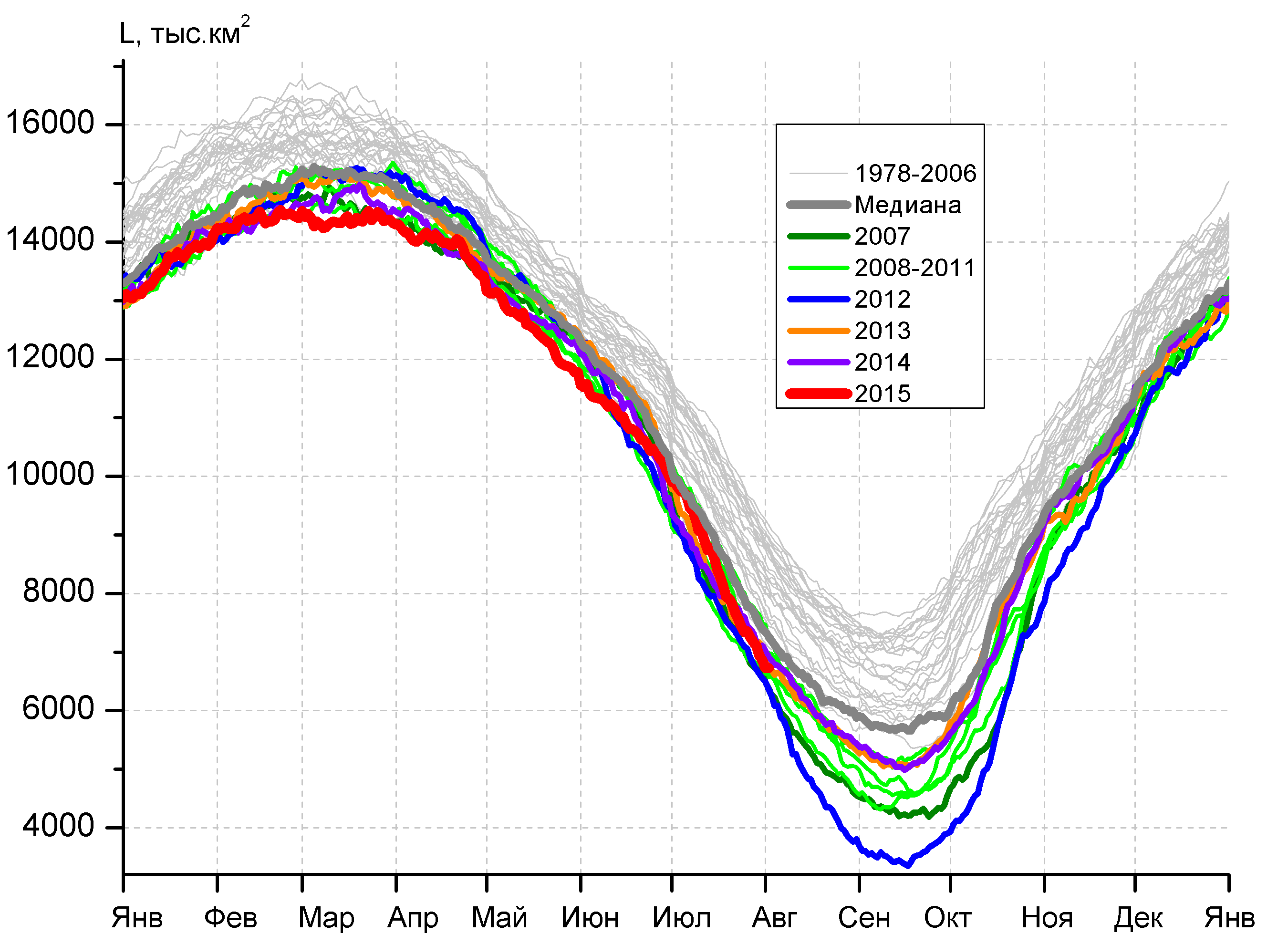 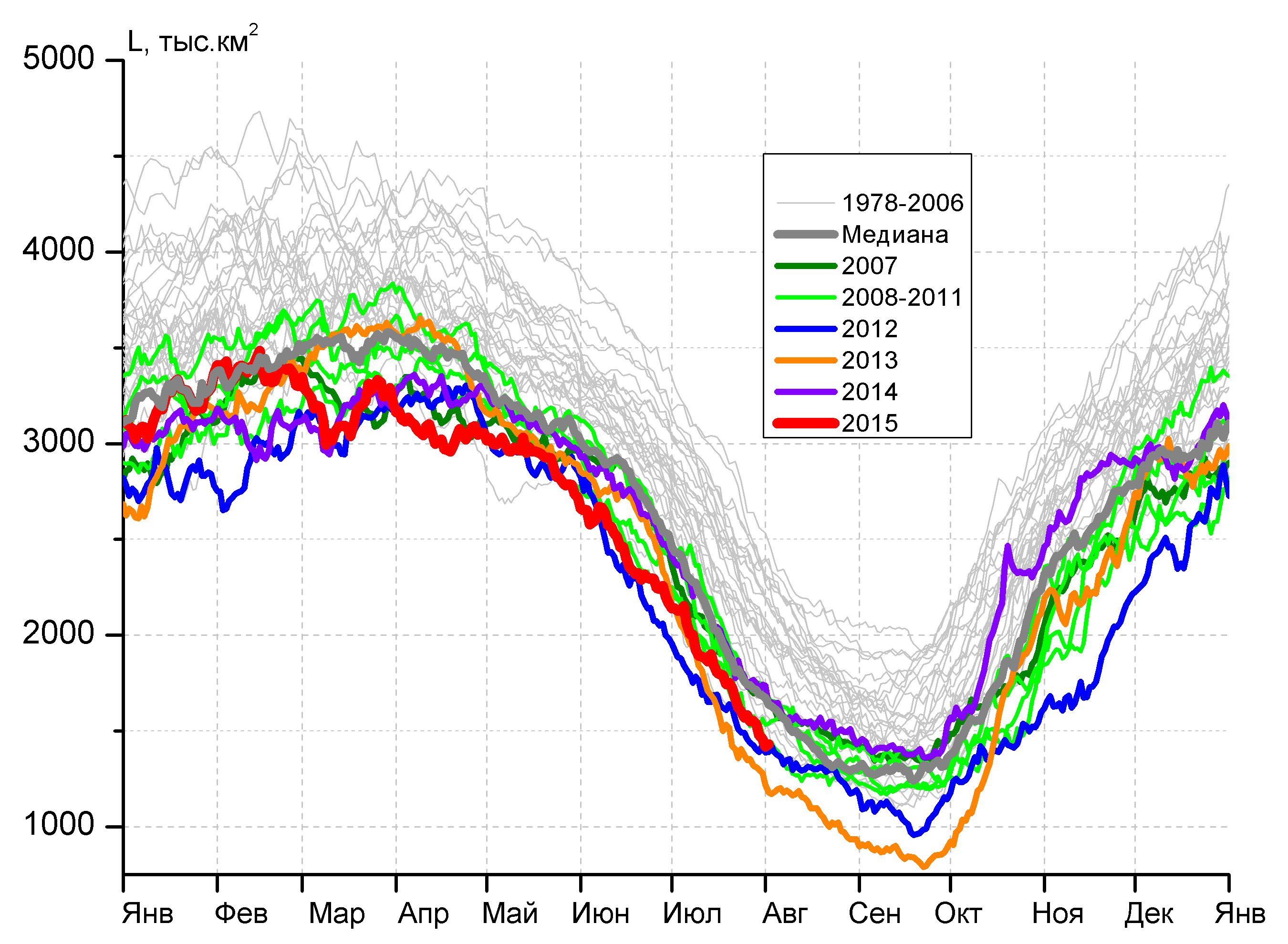 а)б)б)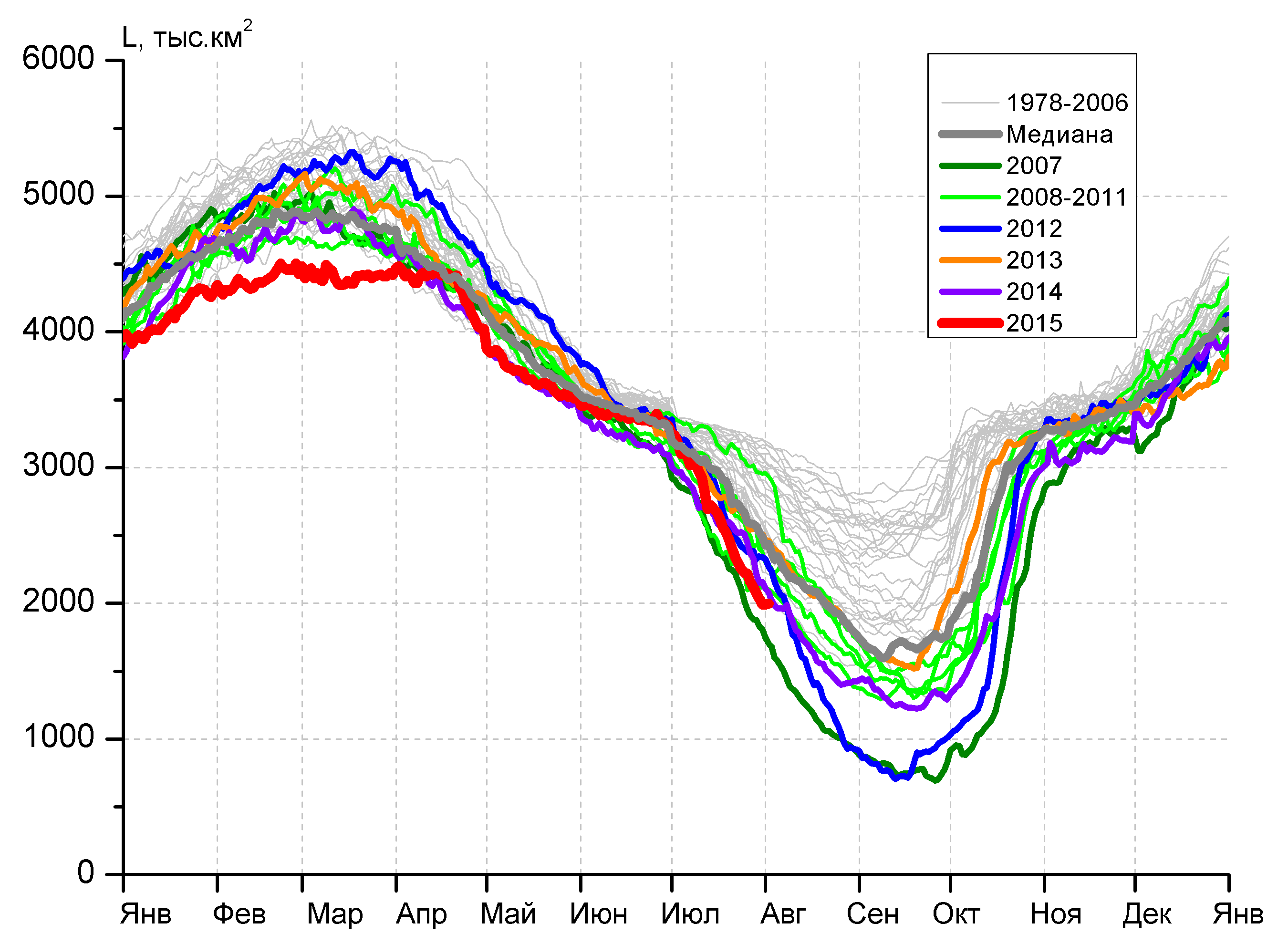 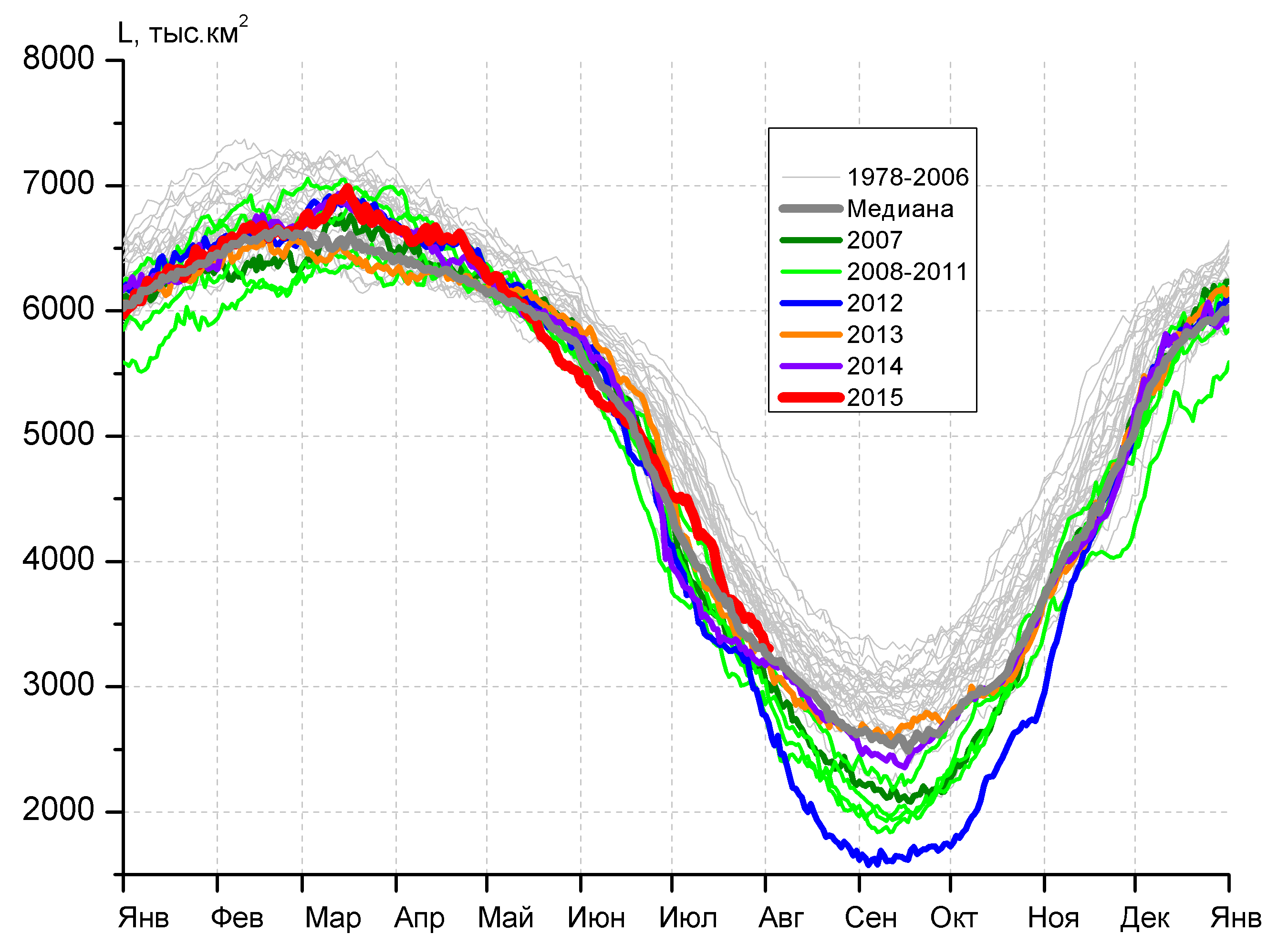 в)г)г)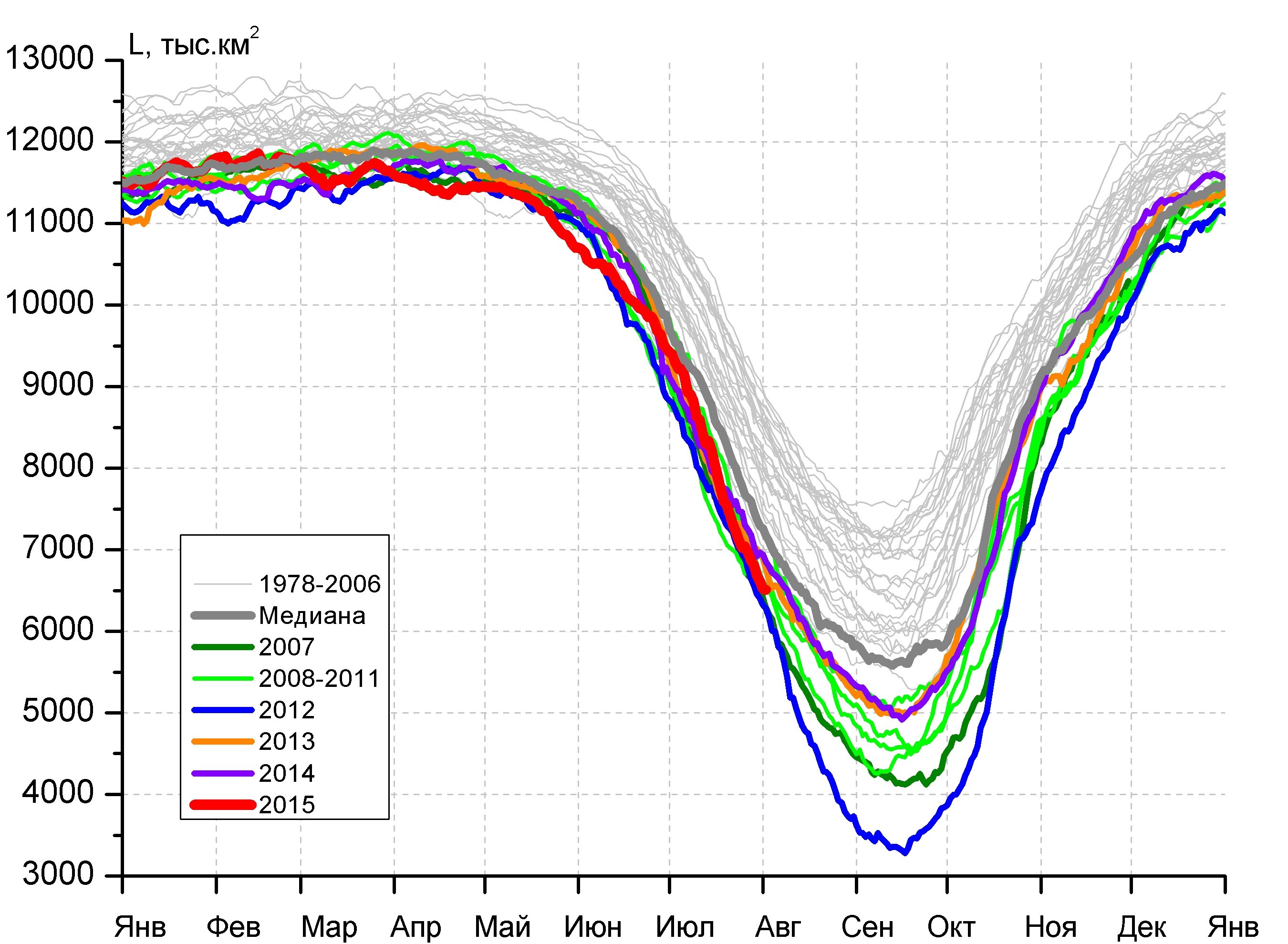 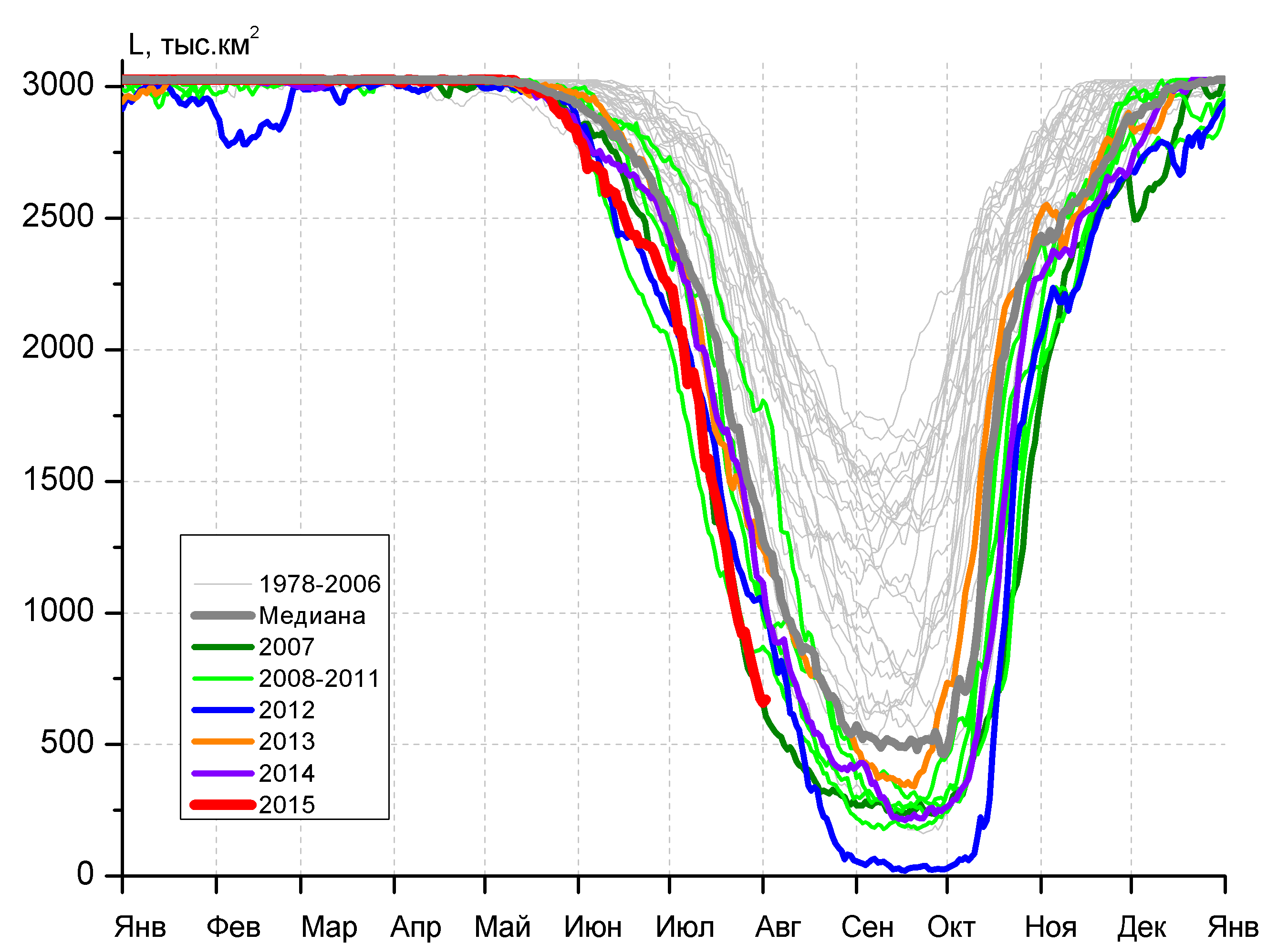 д)д)е)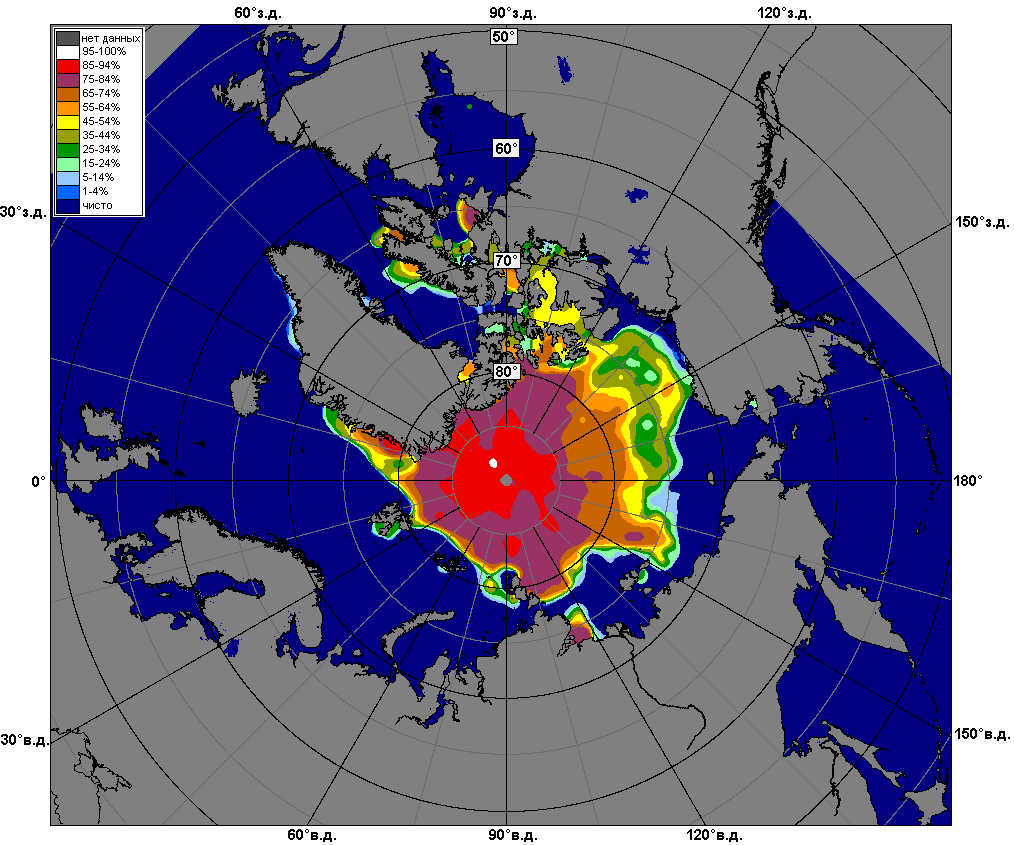 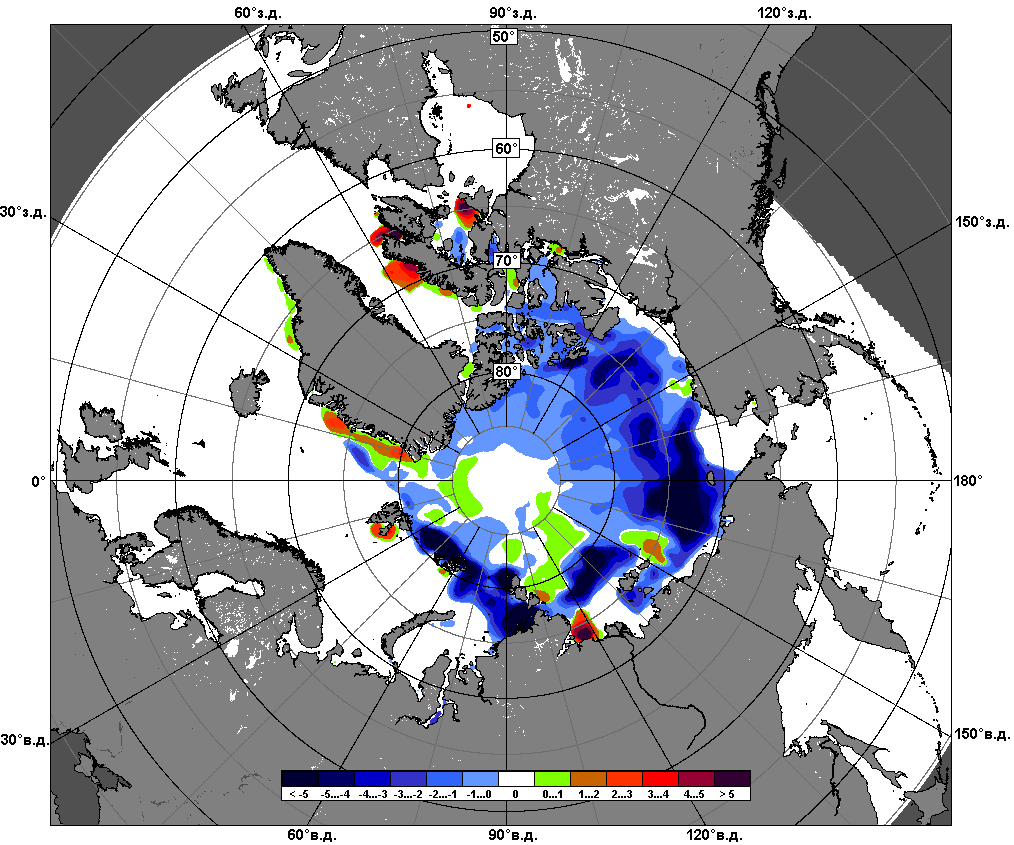 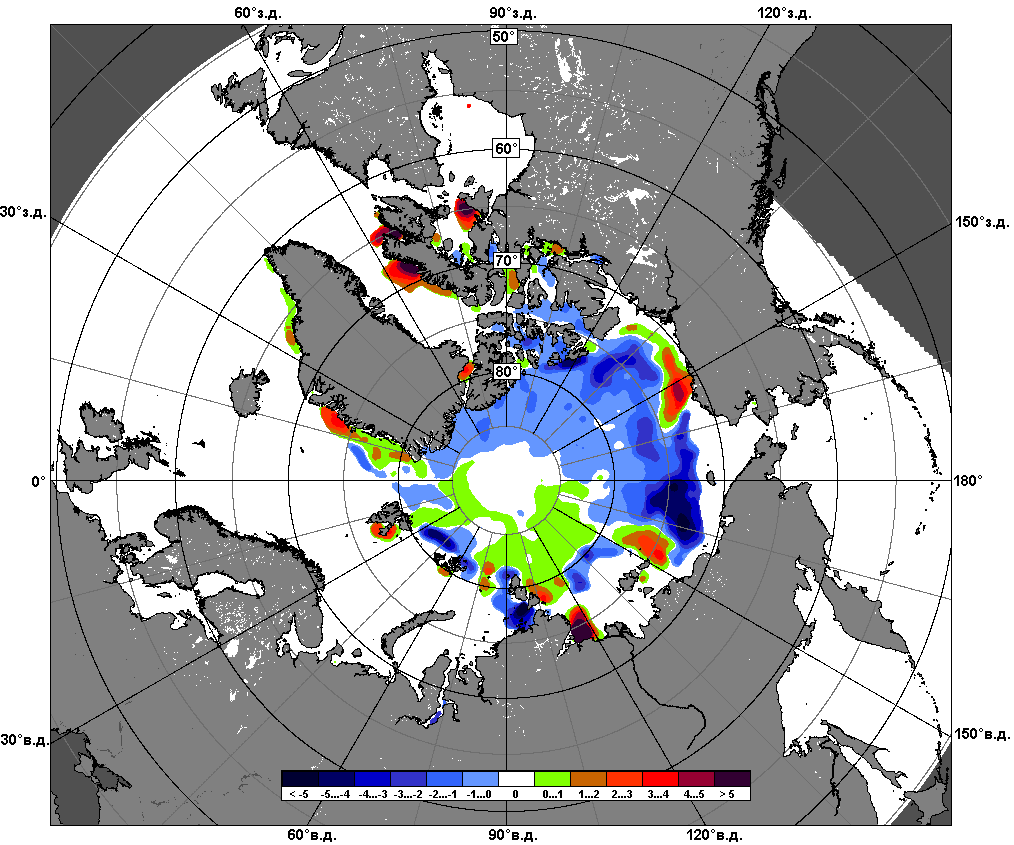 27.07 – 02.08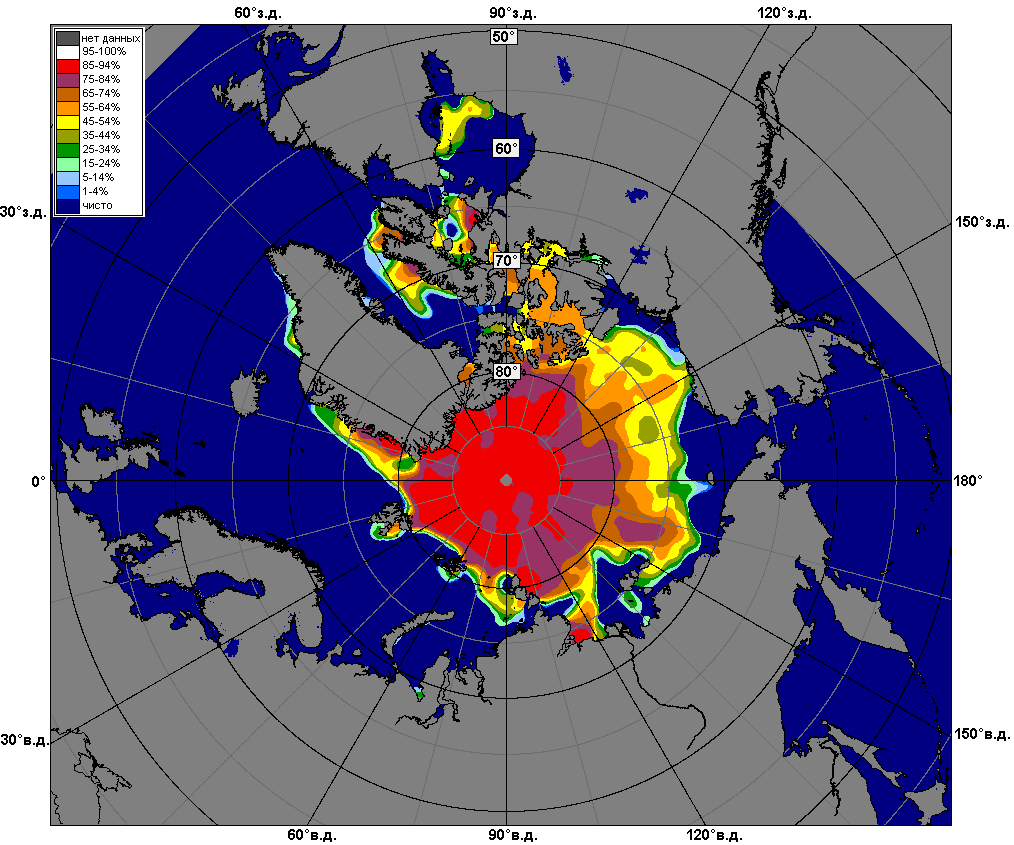 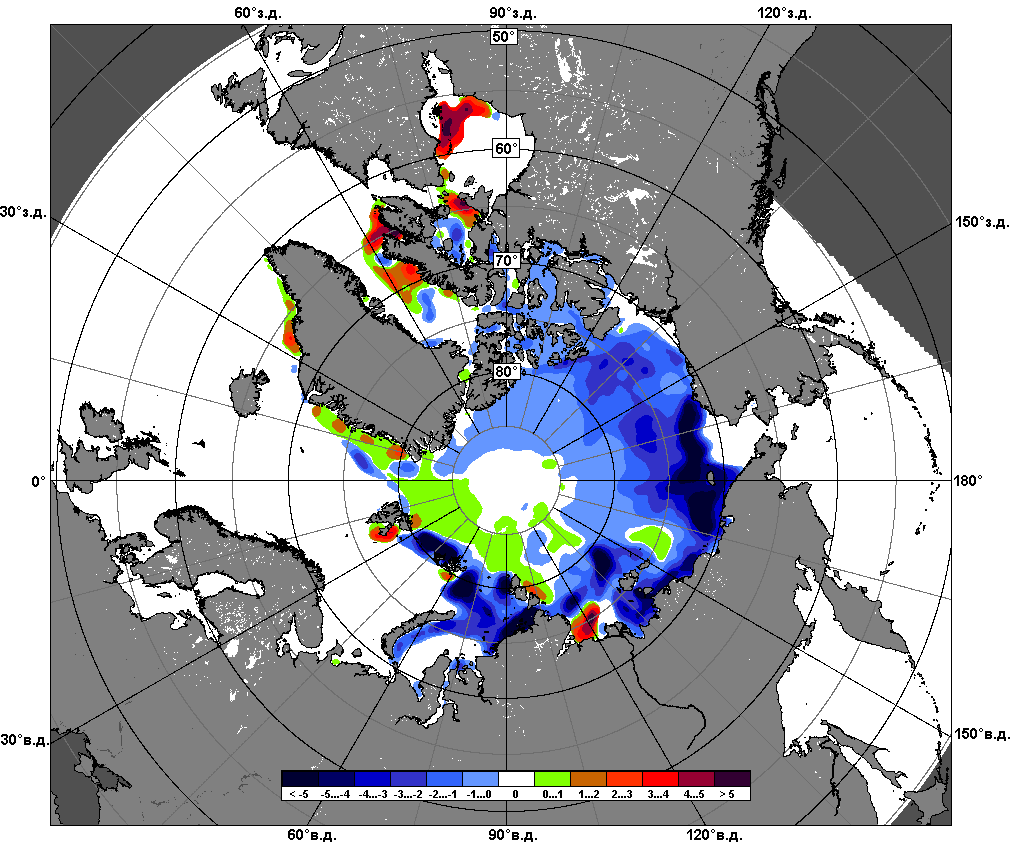 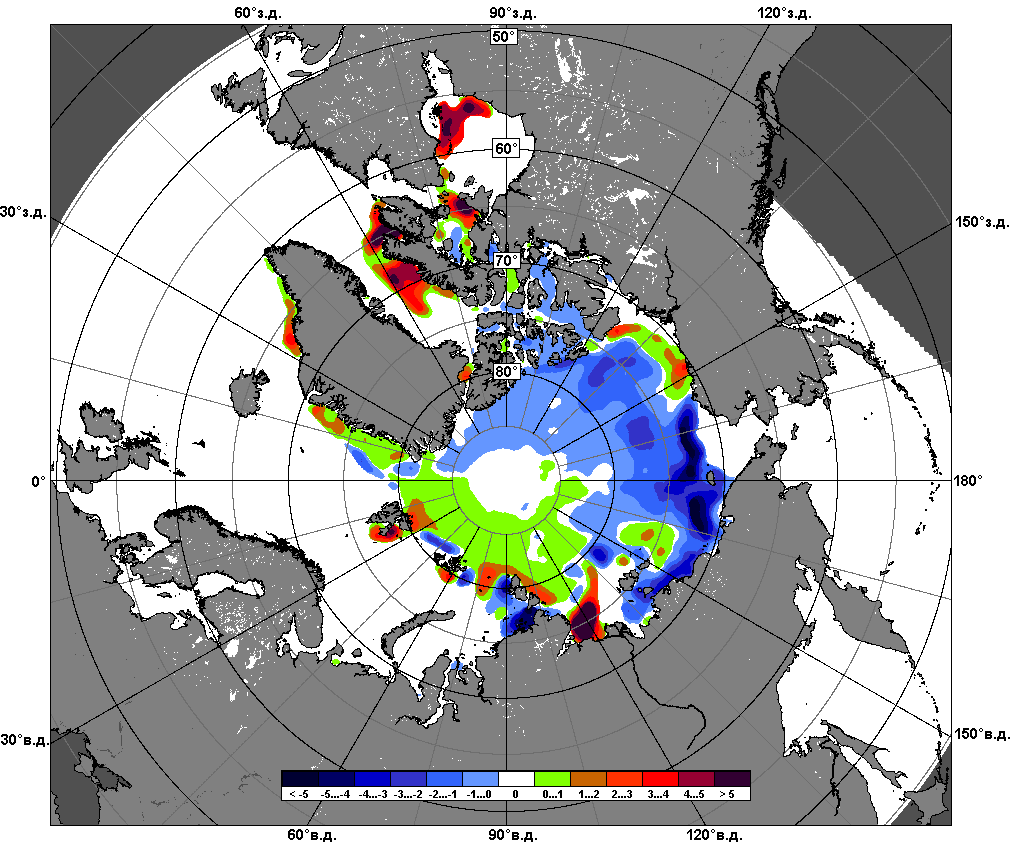 03.07 – 02.08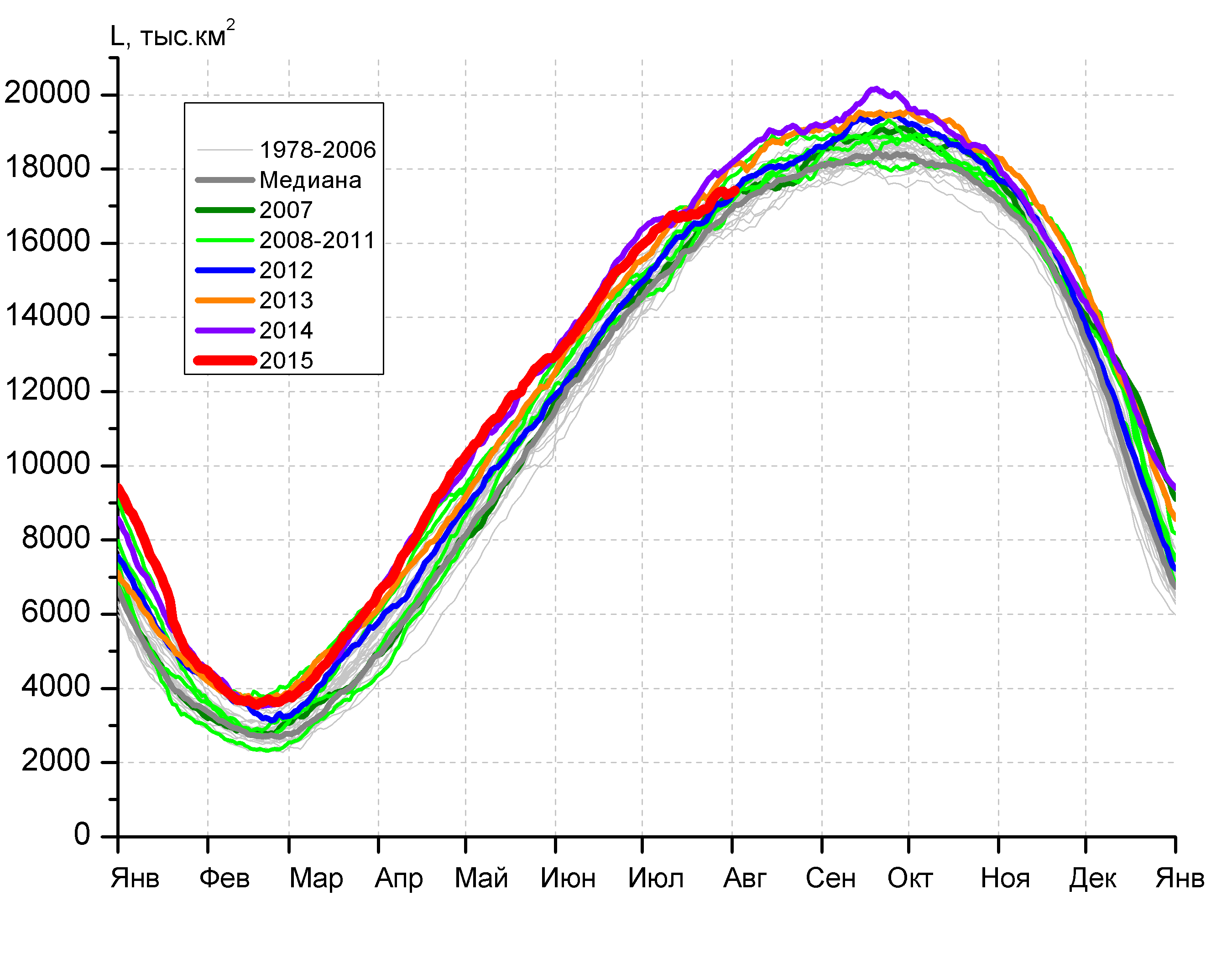 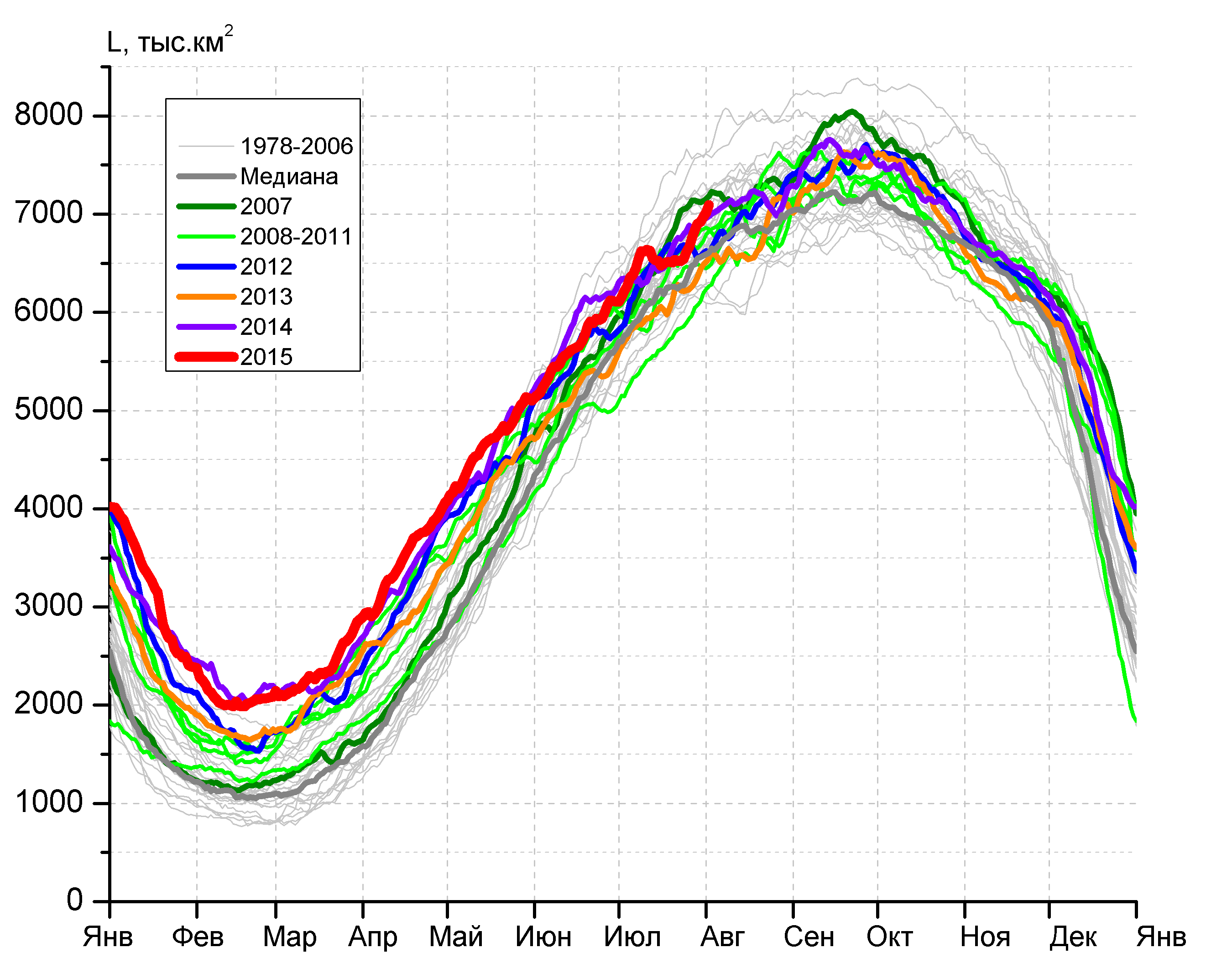 а)б)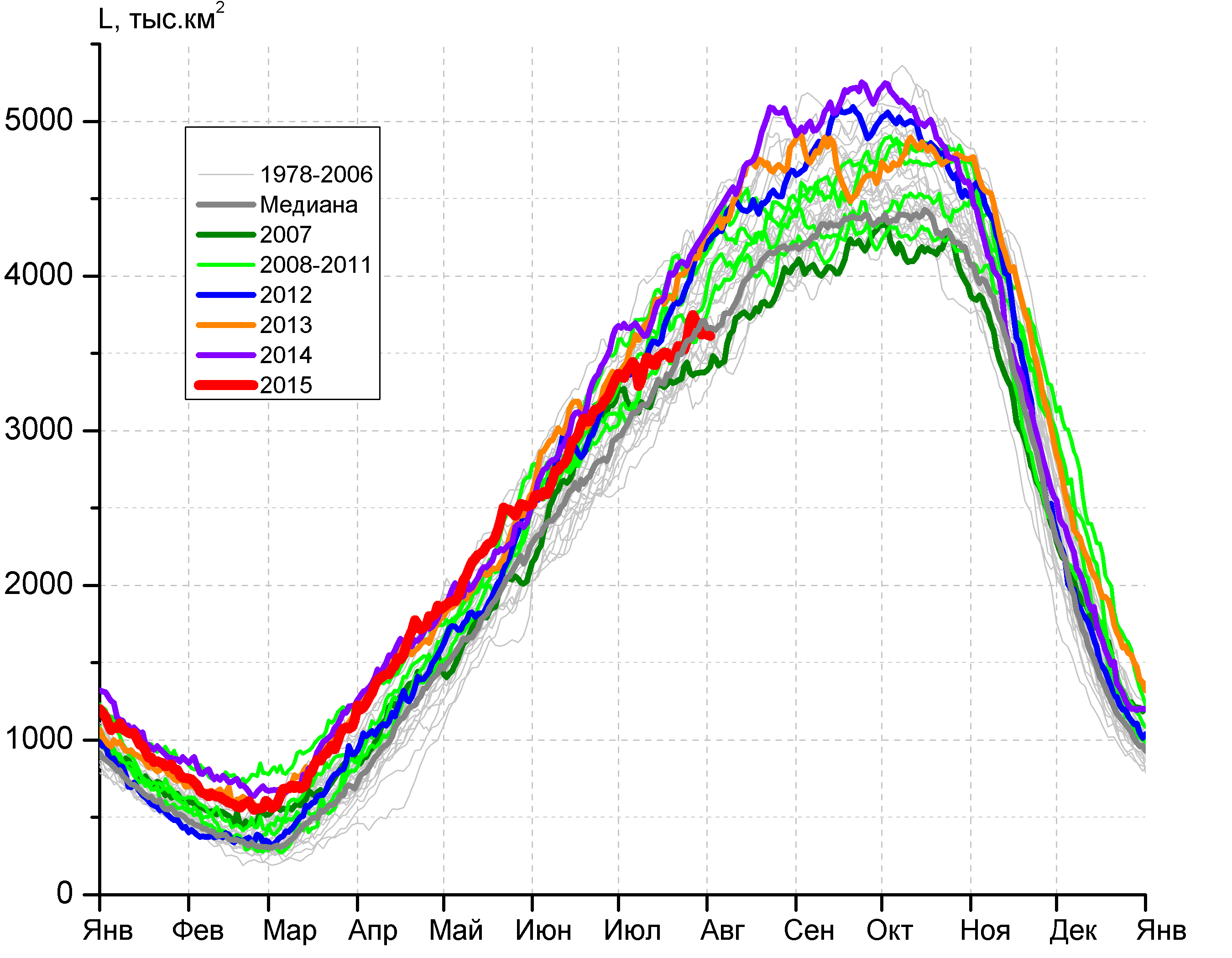 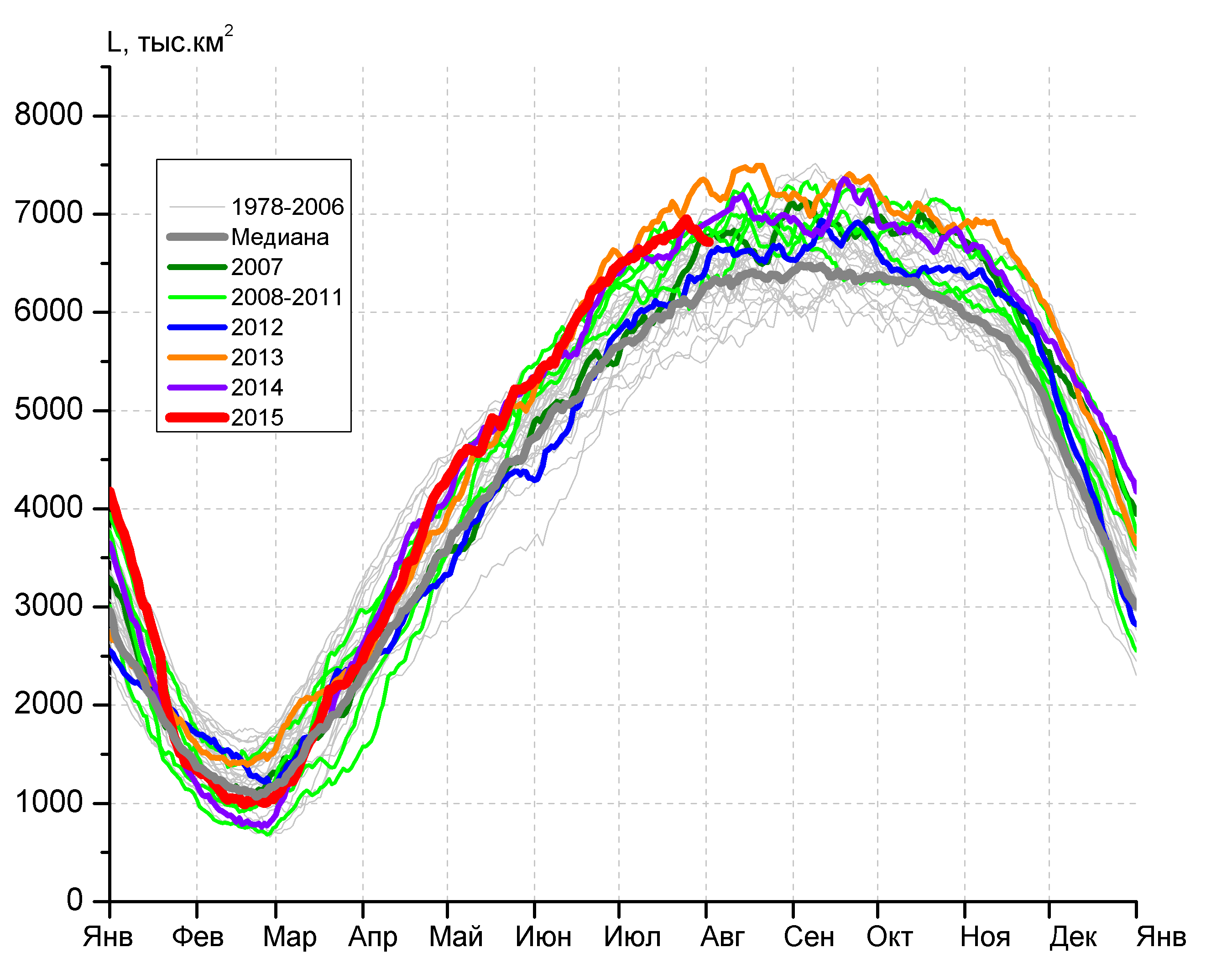 в)г)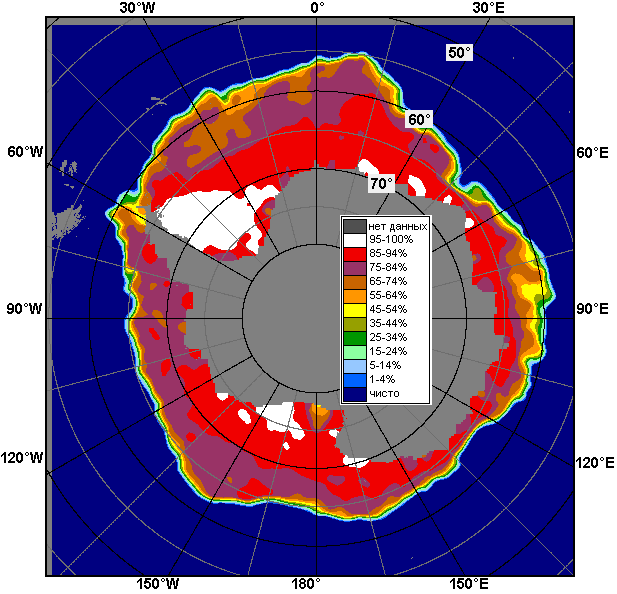 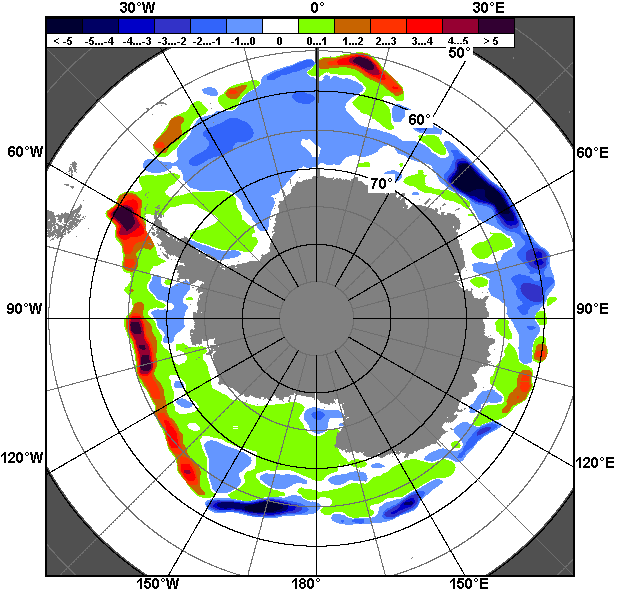 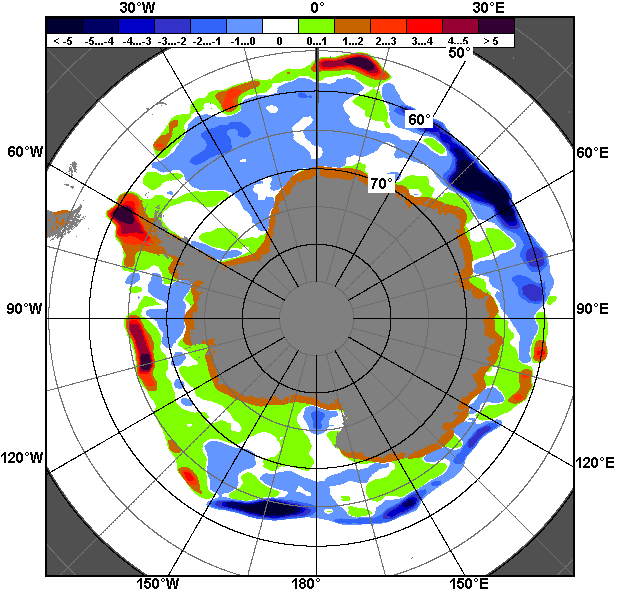 27.07 – 02.0827.07 – 02.0827.07 – 02.08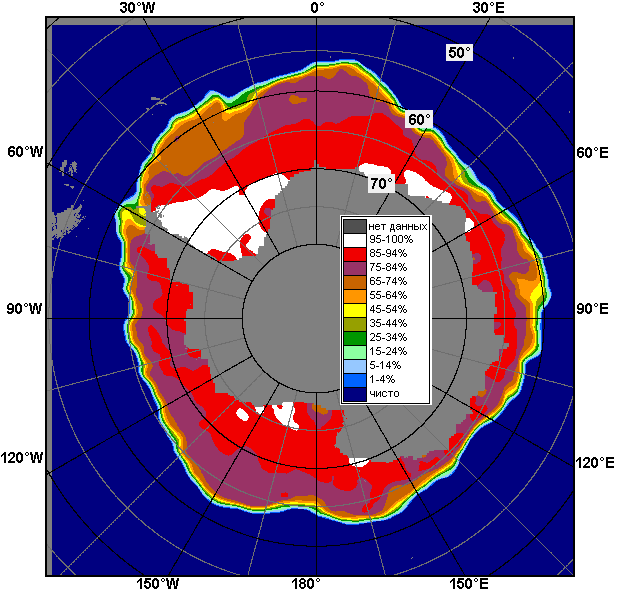 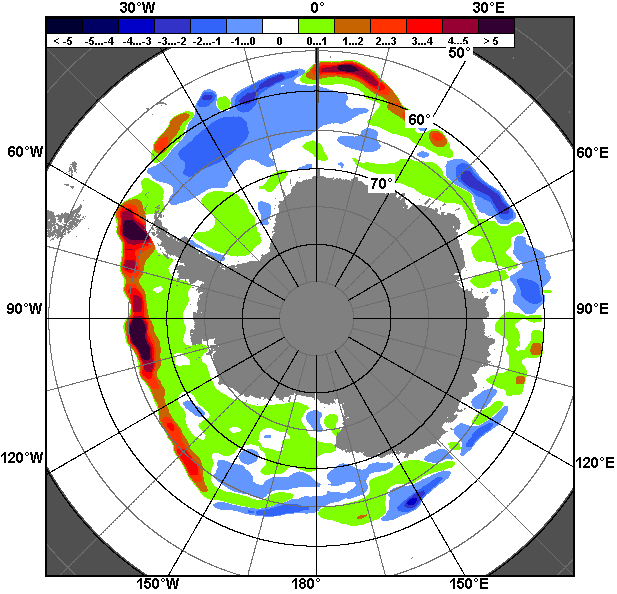 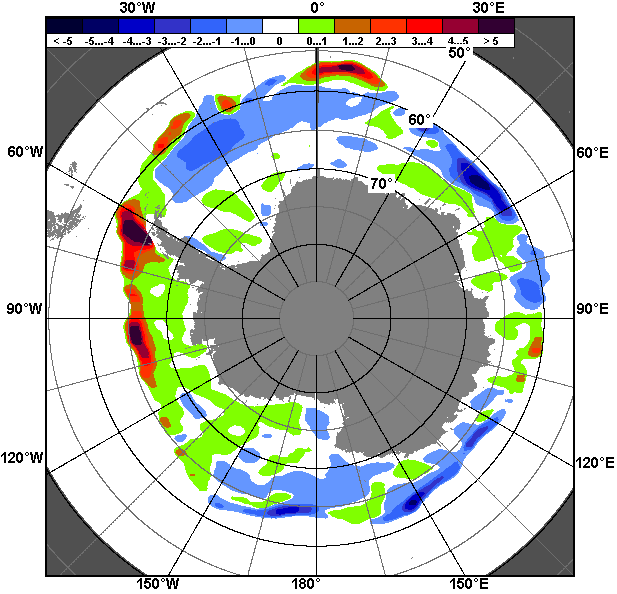 03.07 – 02.0803.07 – 02.0803.07 – 02.08РегионЮжный ОкеанАтлантический сектор (60°W-30°E, море Уэдделла)Индоокеанский сектор (30°E-150°E, моря Космонавтов, Содружества, Моусона)Тихоокеанский сектор (150°E-60°W, моря Росса, Беллинсгаузена)Разность389.9368.0113.8-87.5тыс.кв.км/сут.55.752.616.3-12.5МесяцS, тыс. км2Аномалии, тыс км2/%Аномалии, тыс км2/%Аномалии, тыс км2/%Аномалии, тыс км2/%Аномалии, тыс км2/%Аномалии, тыс км2/%Аномалии, тыс км2/%МесяцS, тыс. км22010 г2011 г2012 г2013 г2014 г2005-2015гг1978-2015гг03.07-02.0816843.2-209.2943.6487.3-112.1-366.0329.6664.503.07-02.0816843.2-1.25.93.0-0.7-2.12.04.127.07-02.0817367.7-320.5326.4203.7-550.6-667.526.5360.827.07-02.0817367.7-1.81.91.2-3.1-3.70.22.1МесяцS, тыс. км2Аномалии, тыс км2/%Аномалии, тыс км2/%Аномалии, тыс км2/%Аномалии, тыс км2/%Аномалии, тыс км2/%Аномалии, тыс км2/%Аномалии, тыс км2/%МесяцS, тыс. км22010 г2011 г2012 г2013 г2014 г2005-2015гг1978-2015гг03.07-02.086605.172.3901.7117.8506.99.1216.1190.903.07-02.086605.11.115.81.88.30.13.43.027.07-02.086928.3209.6799.6322.7511.710.5197.4179.427.07-02.086928.33.113.04.98.00.22.92.7МесяцS, тыс. км2Аномалии, тыс км2/%Аномалии, тыс км2/%Аномалии, тыс км2/%Аномалии, тыс км2/%Аномалии, тыс км2/%Аномалии, тыс км2/%Аномалии, тыс км2/%МесяцS, тыс. км22010 г2011 г2012 г2013 г2014 г2005-2015гг1978-2015гг03.07-02.083508.7-413.9-201.2-228.5-364.2-420.1-201.9-63.003.07-02.083508.7-10.6-5.4-6.1-9.4-10.7-5.4-1.827.07-02.083664.9-451.8-475.5-499.4-536.2-582.0-314.5-186.627.07-02.083664.9-11.0-11.5-12.0-12.8-13.7-7.9-4.8МесяцS, тыс. км2Аномалии, тыс км2/%Аномалии, тыс км2/%Аномалии, тыс км2/%Аномалии, тыс км2/%Аномалии, тыс км2/%Аномалии, тыс км2/%Аномалии, тыс км2/%МесяцS, тыс. км22010 г2011 г2012 г2013 г2014 г2005-2015гг1978-2015гг03.07-02.086730.5133.4243.3598.9-253.746.1316.1537.503.07-02.086730.52.03.89.8-3.60.74.98.727.07-02.086779.0-74.03.4384.8-521.7-91.6147.4372.327.07-02.086779.0-1.10.16.0-7.1-1.32.25.8МесяцМинимальное знач.Максимальное знач.Среднее знач.Медиана27.07-02.0816108.629.07.198518236.102.08.201417006.917034.1МесяцМинимальное знач.Максимальное знач.Среднее знач.Медиана27.07-02.085967.927.07.20117637.202.08.19926748.96696.5МесяцМинимальное знач.Максимальное знач.Среднее знач.Медиана27.07-02.083140.427.07.20024471.702.08.20063851.53842.6МесяцМинимальное знач.Максимальное знач.Среднее знач.Медиана27.07-02.085485.930.07.19807353.031.07.20136406.76417.4РегионS, тыс. км2Аномалии, тыс км2/%Аномалии, тыс км2/%Аномалии, тыс км2/%Аномалии, тыс км2/%Аномалии, тыс км2/%Аномалии, тыс км2/%Аномалии, тыс км2/%1978-2015гг1978-2015гг1978-2015гг1978-2015ггРегионS, тыс. км22010 г2011 г2012 г2013 г2014 г2005-2015гг1978-2015ггМинимум датаМаксимум датаСреднееМедианаСев. полярная область6971.657.3192.2337.2-126.3-172.1-78.4-1200.76365.202.08.20129635.027.07.19838172.38327.6Сев. полярная область6971.60.82.85.1-1.8-2.4-1.1-14.76365.202.08.20129635.027.07.19838172.38327.6Сектор 45°W-95°E1488.937.4-218.679.2208.9-239.8-71.7-450.21179.302.08.20132641.927.07.19811939.01964.9Сектор 45°W-95°E1488.92.6-12.85.616.3-13.9-4.6-23.21179.302.08.20132641.927.07.19811939.01964.9Гренландское море386.646.7-83.8-8.9148.069.825.0-22.6161.427.07.2002588.302.08.1981409.2419.4Гренландское море386.613.7-17.8-2.362.022.06.9-5.5161.427.07.2002588.302.08.1981409.2419.4Баренцево море62.153.519.249.453.1-19.215.4-79.63.831.07.2013386.027.07.1982141.7115.9Баренцево море62.1617.744.9388.7584.9-23.633.0-56.23.831.07.2013386.027.07.1982141.7115.9Карское море84.6-7.9-52.945.9-111.8-198.3-90.4-318.028.529.07.2012801.027.07.1999402.6461.0Карское море84.6-8.5-38.5118.3-56.9-70.1-51.7-79.028.529.07.2012801.027.07.1999402.6461.0Сектор 95°E-170°W2052.0-331.8-60.9-285.0-461.7-150.3-280.4-653.51702.602.08.20073237.927.07.19842705.52773.5Сектор 95°E-170°W2052.0-13.9-2.9-12.2-18.4-6.8-12.0-24.21702.602.08.20073237.927.07.19842705.52773.5Море Лаптевых260.1-48.6135.8124.0-18.4174.5-0.3-153.471.830.07.2014661.529.07.2004413.6435.2Море Лаптевых260.1-15.7109.391.0-6.6204.0-0.1-37.171.830.07.2014661.529.07.2004413.6435.2Восточно-Сибирское море344.3-195.1-144.5-226.9-339.7-273.4-195.2-340.892.202.08.2007913.901.08.1996685.0736.1Восточно-Сибирское море344.3-36.2-29.6-39.7-49.7-44.3-36.2-49.792.202.08.2007913.901.08.1996685.0736.1Чукотское море53.6-156.1-52.5-247.6-77.0-149.7-110.0-203.914.002.08.2007451.127.07.1983257.5268.8Чукотское море53.6-74.5-49.5-82.2-59.0-73.6-67.3-79.214.002.08.2007451.127.07.1983257.5268.8Берингово море8.97.35.45.66.76.75.64.70.001.08.198115.529.07.20154.24.2Берингово море8.9475.0158.7172.4314.0314.0171.4113.30.001.08.198115.529.07.20154.24.2Сектор 170°W-45°W3430.8351.8471.7543.0126.5218.0273.7-97.02652.902.08.20084400.129.07.19923527.83575.7Сектор 170°W-45°W3430.811.415.918.83.86.88.7-2.82652.902.08.20084400.129.07.19923527.83575.7Море Бофорта324.4114.4146.3214.9-38.785.374.8-1.728.802.08.2008474.127.07.2000326.1348.8Море Бофорта324.454.582.2196.3-10.735.730.0-0.528.802.08.2008474.127.07.2000326.1348.8Гудзонов залив50.927.212.416.115.113.812.6-15.612.101.08.2007415.227.07.199266.544.3Гудзонов залив50.9114.832.246.342.037.332.8-23.512.101.08.2007415.227.07.199266.544.3Море Лабрадор18.915.614.314.315.114.413.212.40.027.07.199750.127.07.19916.55.5Море Лабрадор18.9463.4306.1307.4390.4315.0228.8189.70.027.07.199750.127.07.19916.55.5Дейвисов пролив139.2119.0119.995.2101.1112.394.839.17.229.07.2003264.830.07.1983100.185.2Дейвисов пролив139.2589.5622.2216.3265.0418.0213.339.07.229.07.2003264.830.07.1983100.185.2Канадский архипелаг783.483.8101.0138.935.311.653.9-18.3549.902.08.20121042.727.07.1983801.7783.3Канадский архипелаг783.412.014.821.64.71.57.4-2.3549.902.08.20121042.727.07.1983801.7783.3РегионS, тыс. км2Аномалии, тыс км2/%Аномалии, тыс км2/%Аномалии, тыс км2/%Аномалии, тыс км2/%Аномалии, тыс км2/%Аномалии, тыс км2/%Аномалии, тыс км2/%1978-2015гг1978-2015гг1978-2015гг1978-2015ггРегионS, тыс. км22010 г2011 г2012 г2013 г2014 г2005-2015гг1978-2015ггМинимум датаМаксимум датаСреднееМедианаСев. полярная область8223.8287.8560.0541.6166.5190.9125.1-972.16365.202.08.201211486.303.07.19839195.89220.5Сев. полярная область8223.83.67.37.02.12.41.5-10.66365.202.08.201211486.303.07.19839195.89220.5Сектор 45°W-95°E1766.333.0-110.1149.9170.8-227.5-55.9-475.31179.302.08.20133267.103.07.19812241.72245.7Сектор 45°W-95°E1766.31.9-5.99.310.7-11.4-3.1-21.21179.302.08.20133267.103.07.19812241.72245.7Гренландское море470.280.6-80.1-20.8153.298.334.7-23.3161.427.07.2002812.807.07.1989493.4495.7Гренландское море470.220.7-14.6-4.248.326.48.0-4.7161.427.07.2002812.807.07.1989493.4495.7Баренцево море103.463.014.481.090.50.625.2-114.33.831.07.2013641.305.07.1982217.7190.2Баренцево море103.4156.016.2360.6700.40.632.2-52.53.831.07.2013641.305.07.1982217.7190.2Карское море210.9-92.625.8101.0-129.1-257.3-104.5-320.228.529.07.2012839.203.07.1999531.1553.2Карское море210.9-30.513.991.9-38.0-55.0-33.1-60.328.529.07.2012839.203.07.1999531.1553.2Сектор 95°E-170°W2558.2-227.9110.2-163.0-238.6-19.7-148.0-407.61702.602.08.20073361.205.07.19852965.83066.2Сектор 95°E-170°W2558.2-8.24.5-6.0-8.5-0.8-5.5-13.71702.602.08.20073361.205.07.19852965.83066.2Море Лаптевых429.912.8205.8109.863.5205.744.5-84.471.830.07.2014674.306.07.1986514.3561.1Море Лаптевых429.93.191.834.317.391.711.6-16.471.830.07.2014674.306.07.1986514.3561.1Восточно-Сибирское море596.8-156.6-69.9-102.3-192.7-170.7-120.8-198.892.202.08.2007915.103.07.1985795.6854.6Восточно-Сибирское море596.8-20.8-10.5-14.6-24.4-22.2-16.8-25.092.202.08.2007915.103.07.1985795.6854.6Чукотское море116.0-187.9-52.5-259.5-130.8-162.0-133.7-212.814.002.08.2007553.903.07.1985328.8343.3Чукотское море116.0-61.8-31.2-69.1-53.0-58.3-53.5-64.714.002.08.2007553.903.07.1985328.8343.3Берингово море9.26.66.05.75.95.75.43.80.003.07.200818.020.07.20155.45.4Берингово море9.2256.1190.6166.1180.8166.1141.370.80.003.07.200818.020.07.20155.45.4Сектор 170°W-45°W3899.3482.7559.9554.6234.3438.0328.9-89.22652.902.08.20085440.103.07.19833988.43939.0Сектор 170°W-45°W3899.314.116.816.66.412.79.2-2.22652.902.08.20085440.103.07.19833988.43939.0Море Бофорта359.9100.2131.1194.5-42.699.065.81.428.802.08.2008486.603.07.1994358.4388.2Море Бофорта359.938.657.3117.7-10.638.022.40.428.802.08.2008486.603.07.1994358.4388.2Гудзонов залив229.8202.7143.4148.8152.3137.0122.737.611.718.07.2010776.304.07.1992192.2112.2Гудзонов залив229.8747.5166.0183.7196.5147.8114.519.511.718.07.2010776.304.07.1992192.2112.2Море Лабрадор20.217.115.112.711.312.213.57.90.007.07.2000125.503.07.198412.36.8Море Лабрадор20.2556.8295.8168.6127.1152.6201.163.90.007.07.2000125.503.07.198412.36.8Дейвисов пролив204.4136.1152.2125.9101.7155.0100.843.57.229.07.2003363.905.07.1984161.0166.2Дейвисов пролив204.4199.3291.2160.499.0313.697.227.07.229.07.2003363.905.07.1984161.0166.2Канадский архипелаг876.298.177.061.10.936.239.8-36.3549.902.08.20121174.706.07.1983912.5908.5РегионS, тыс. км2Аномалии, тыс км2/%Аномалии, тыс км2/%Аномалии, тыс км2/%Аномалии, тыс км2/%Аномалии, тыс км2/%Аномалии, тыс км2/%Аномалии, тыс км2/%1978-2015гг1978-2015гг1978-2015гг1978-2015ггРегионS, тыс. км22010 г2011 г2012 г2013 г2014 г2005-2015гг1978-2015ггМинимум датаМаксимум датаСреднееМедианаЮжный Океан17367.7-320.5326.4203.7-550.6-667.526.5360.816108.629.07.198518236.102.08.201417006.917034.1Южный Океан17367.7-1.81.91.2-3.1-3.70.22.116108.629.07.198518236.102.08.201417006.917034.1Атлантический сектор6928.3209.6799.6322.7511.710.5197.4179.45967.927.07.20117637.202.08.19926748.96696.5Атлантический сектор6928.33.113.04.98.00.22.92.75967.927.07.20117637.202.08.19926748.96696.5Западная часть моря Уэдделла2498.5209.38.3222.157.5140.545.026.92109.202.08.19993050.002.08.19802471.62429.0Западная часть моря Уэдделла2498.59.10.39.82.46.01.81.12109.202.08.19993050.002.08.19802471.62429.0Восточная часть моря Уэдделла4429.80.3791.3100.7454.2-130.1152.4152.53534.802.08.19864912.502.08.20044277.34340.3Восточная часть моря Уэдделла4429.80.021.72.311.4-2.93.63.63534.802.08.19864912.502.08.20044277.34340.3Индоокеанский сектор3664.9-451.8-475.5-499.4-536.2-582.0-314.5-186.63140.427.07.20024471.702.08.20063851.53842.6Индоокеанский сектор3664.9-11.0-11.5-12.0-12.8-13.7-7.9-4.83140.427.07.20024471.702.08.20063851.53842.6Море Космонавтов798.6-509.1-254.6-297.4-298.9-351.5-228.2-137.8619.127.07.20021352.402.08.2010936.3909.6Море Космонавтов798.6-38.9-24.2-27.1-27.2-30.6-22.2-14.7619.127.07.20021352.402.08.2010936.3909.6Море Содружества1233.7-162.3-3.2-53.0-107.2-157.1-108.8-97.71029.829.07.19951662.302.08.20061331.41327.2Море Содружества1233.7-11.6-0.3-4.1-8.0-11.3-8.1-7.31029.829.07.19951662.302.08.20061331.41327.2Море Моусона1632.5219.6-217.7-149.0-130.0-73.522.548.81184.101.08.19802000.431.07.19981583.71582.9Море Моусона1632.515.5-11.8-8.4-7.4-4.31.43.11184.101.08.19802000.431.07.19981583.71582.9Тихоокеанский сектор6779.0-74.03.4384.8-521.7-91.6147.4372.35485.930.07.19807353.031.07.20136406.76417.4Тихоокеанский сектор6779.0-1.10.16.0-7.1-1.32.25.85485.930.07.19807353.031.07.20136406.76417.4Море Росса5361.3-307.357.762.0-642.3-263.4-93.471.93986.201.08.19806063.630.07.20135289.55319.2Море Росса5361.3-5.41.11.2-10.7-4.7-1.71.43986.201.08.19806063.630.07.20135289.55319.2Море Беллинсгаузена1424.8240.5-46.1329.9127.7178.9247.4307.4465.928.07.20001647.502.08.19951117.41113.0Море Беллинсгаузена1424.820.3-3.130.19.814.421.027.5465.928.07.20001647.502.08.19951117.41113.0РегионS, тыс. км2Аномалии, тыс км2/%Аномалии, тыс км2/%Аномалии, тыс км2/%Аномалии, тыс км2/%Аномалии, тыс км2/%Аномалии, тыс км2/%Аномалии, тыс км2/%1978-2015гг1978-2015гг1978-2015гг1978-2015ггРегионS, тыс. км22010 г2011 г2012 г2013 г2014 г2005-2015гг1978-2015ггМинимум датаМаксимум датаСреднееМедианаЮжный Океан16843.2-209.2943.6487.3-112.1-366.0329.6664.514188.703.07.200218236.102.08.201416178.716227.5Южный Океан16843.2-1.25.93.0-0.7-2.12.04.114188.703.07.200218236.102.08.201416178.716227.5Атлантический сектор6605.172.3901.7117.8506.99.1216.1190.95145.403.07.20117666.425.07.19926414.16401.1Атлантический сектор6605.11.115.81.88.30.13.43.05145.403.07.20117666.425.07.19926414.16401.1Западная часть моря Уэдделла2477.9160.6177.5121.6149.5189.082.443.92033.211.07.19993050.002.08.19802434.12397.7Западная часть моря Уэдделла2477.96.97.75.26.48.33.41.82033.211.07.19993050.002.08.19802434.12397.7Восточная часть моря Уэдделла4127.1-88.3724.2-3.8357.3-179.9133.7147.03007.504.07.19864912.502.08.20043980.13990.3Восточная часть моря Уэдделла4127.1-2.121.3-0.19.5-4.23.33.73007.504.07.19864912.502.08.20043980.13990.3Индоокеанский сектор3508.7-413.9-201.2-228.5-364.2-420.1-201.9-63.02631.903.07.19914471.702.08.20063571.73551.6Индоокеанский сектор3508.7-10.6-5.4-6.1-9.4-10.7-5.4-1.82631.903.07.19914471.702.08.20063571.73551.6Море Космонавтов817.1-376.4-38.1-124.0-160.9-178.1-118.4-21.6416.104.07.19801352.402.08.2010838.7838.4Море Космонавтов817.1-31.5-4.5-13.2-16.4-17.9-12.7-2.6416.104.07.19801352.402.08.2010838.7838.4Море Содружества1223.3-147.858.281.1-35.2-21.1-41.4-27.2938.804.07.20001662.302.08.20061250.41249.6Море Содружества1223.3-10.85.07.1-2.8-1.7-3.3-2.2938.804.07.20001662.302.08.20061250.41249.6Море Моусона1468.3110.4-221.3-185.6-168.1-221.0-42.1-14.21050.006.07.20022000.431.07.19981482.51484.1Море Моусона1468.38.1-13.1-11.2-10.3-13.1-2.8-1.01050.006.07.20022000.431.07.19981482.51484.1Тихоокеанский сектор6730.5133.4243.3598.9-253.746.1316.1537.55060.703.07.19807353.031.07.20136193.06186.8Тихоокеанский сектор6730.52.03.89.8-3.60.74.98.75060.703.07.19807353.031.07.20136193.06186.8Море Росса5342.4-230.5110.2211.6-488.6-235.13.2193.63776.903.07.19806063.630.07.20135148.85157.0Море Росса5342.4-4.12.14.1-8.4-4.20.13.83776.903.07.19806063.630.07.20135148.85157.0Море Беллинсгаузена1389.7365.5135.0388.9236.4282.8314.4345.5405.121.07.20001647.502.08.19951044.21003.2Море Беллинсгаузена1389.735.710.838.920.525.529.233.1405.121.07.20001647.502.08.19951044.21003.2РегионСев. полярная областьСектор 45°W-95°EГренландское мореБаренцево мореРазность-616.4-157.4-47.7-23.7тыс.кв.км/сут.-88.1-22.5-6.8-3.4РегионКарское мореСектор 95°E-170°WМоре ЛаптевыхВосточно-Сибирское мореРазность-54.7-263.1-95.5-140.5тыс.кв.км/сут.-7.8-37.6-13.6-20.1РегионЧукотское мореБерингово мореСектор 170°W-45°WМоре БофортаРазность-8.3-0.6-196.0-11.7тыс.кв.км/сут.-1.2-0.1-28.0-1.7РегионГудзонов заливМоре ЛабрадорДейвисов проливКанадский архипелагРазность-54.50.4-49.6-48.1тыс.кв.км/сут.-7.80.1-7.1-6.9РегионЮжный ОкеанАтлантический секторЗападная часть моря УэдделлаВосточная часть моря УэдделлаРазность389.9368.058.6309.4тыс.кв.км/сут.55.752.68.444.2РегионИндоокеанский секторМоре КосмонавтовМоре СодружестваМоре МоусонаРазность113.8-72.045.2140.6тыс.кв.км/сут.16.3-10.36.520.1РегионТихоокеанский секторМоре РоссаМоре БеллинсгаузенаРазность-87.5-25.1-55.3тыс.кв.км/сут.-12.5-3.6-7.9